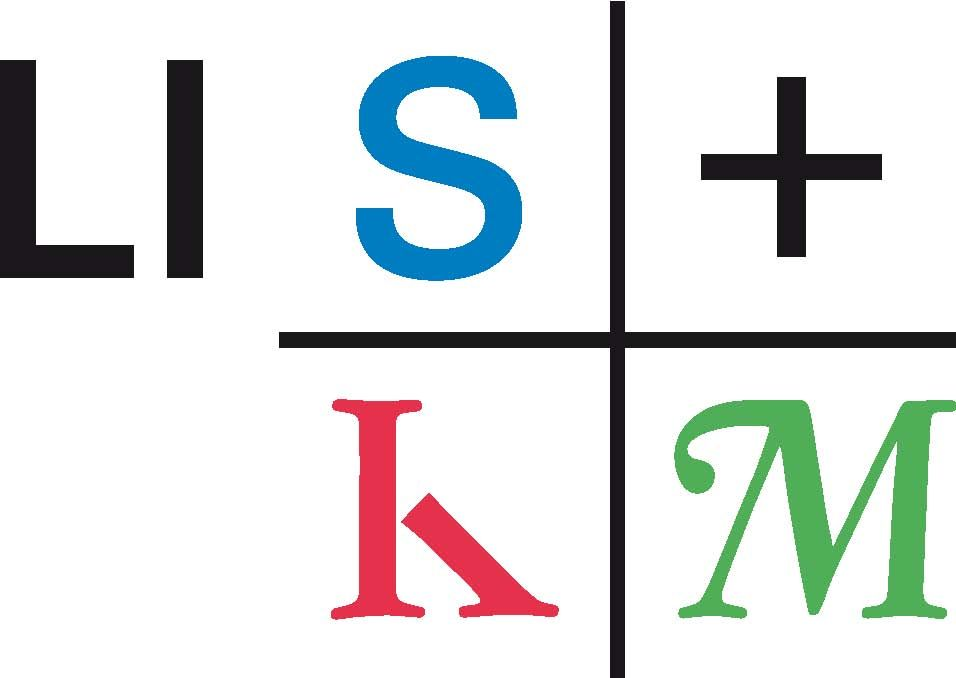 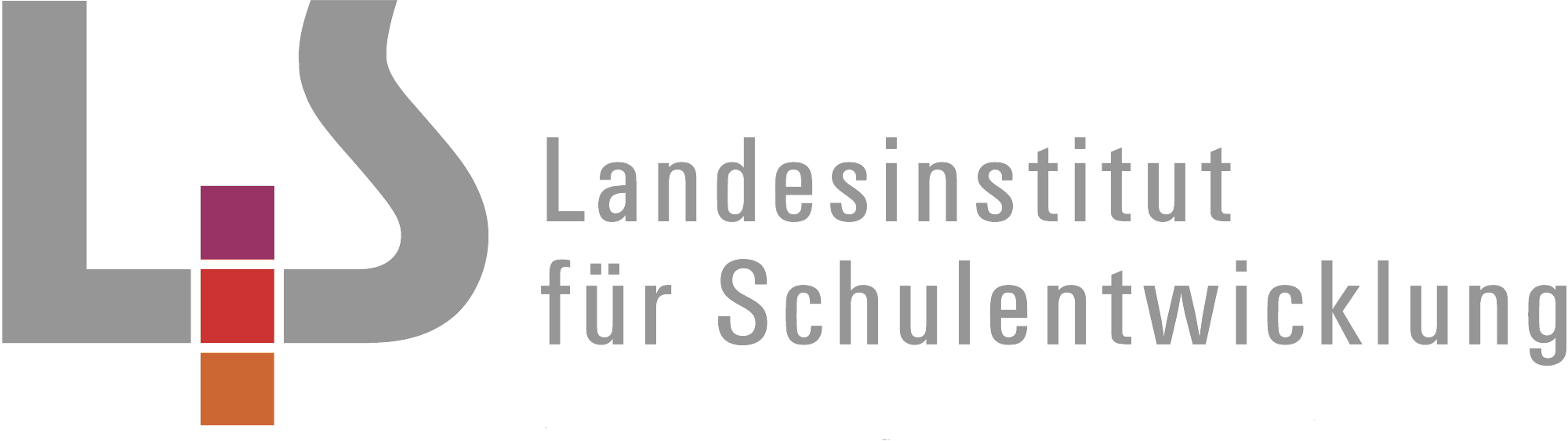 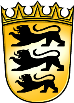 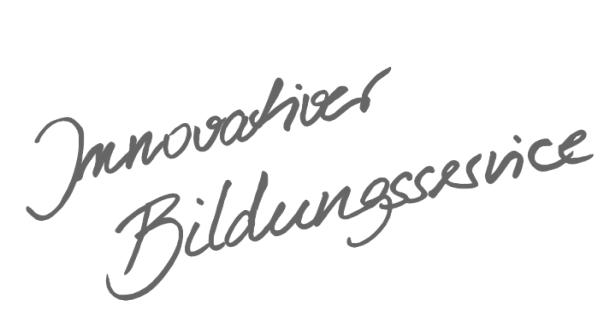 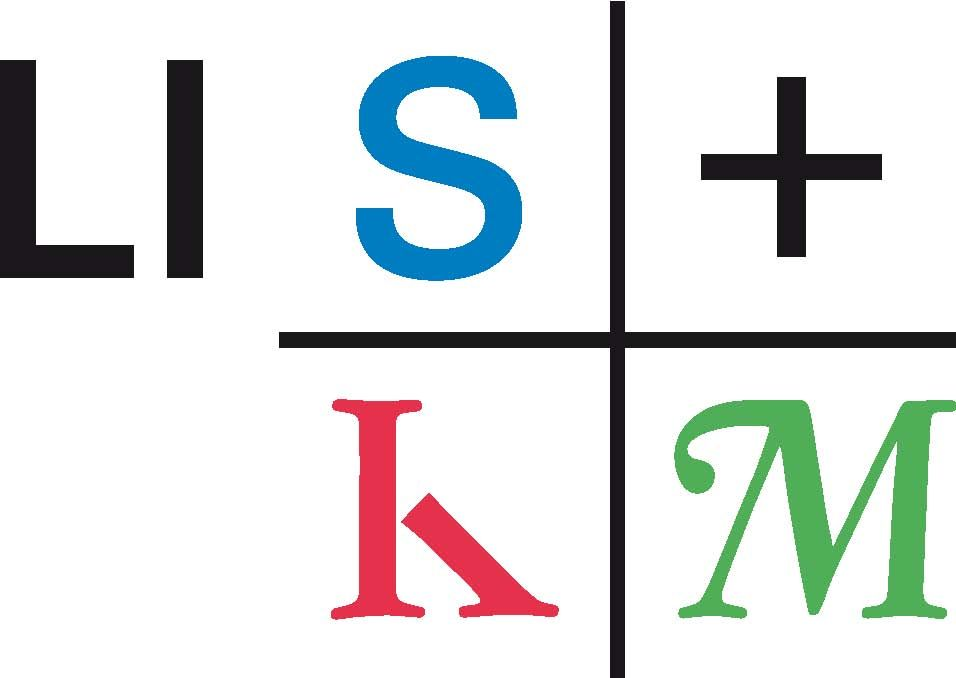 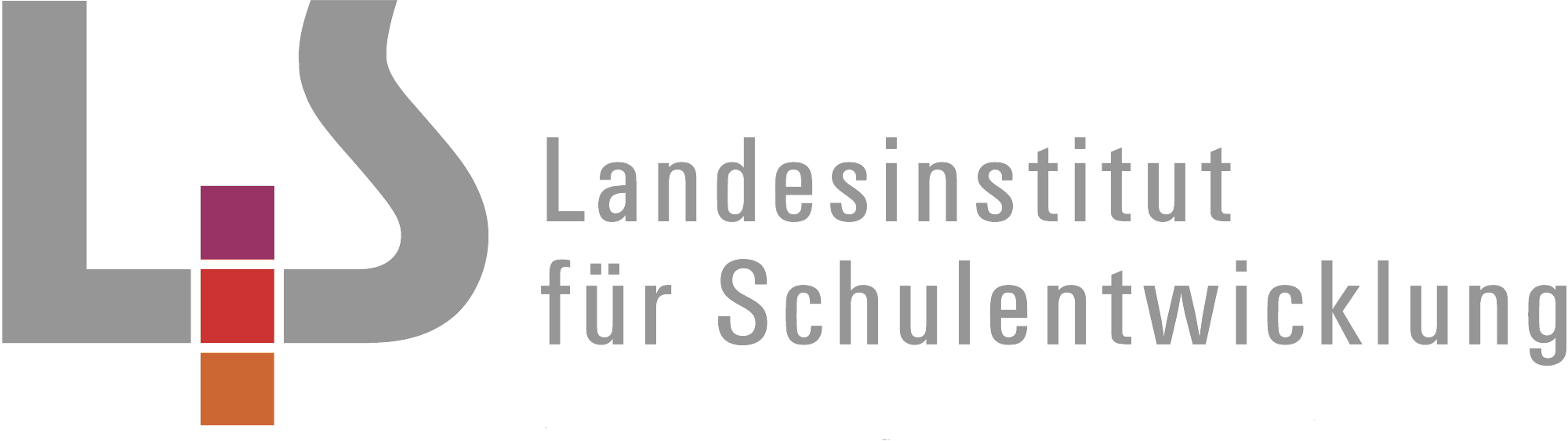 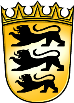 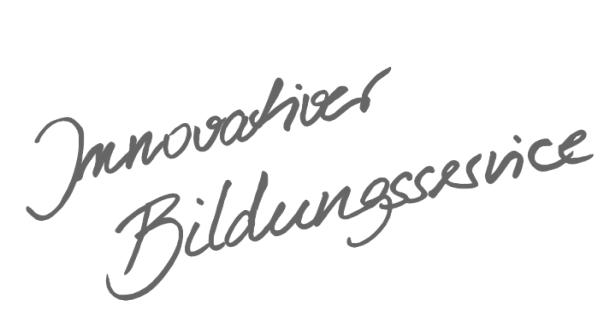 InhaltsverzeichnisAllgemeines Vorwort zu den Beispielcurricula	IFachspezifisches Vorwort für Bewegung, Spiel und Sport	IIJahresplan A   Klasse 1	1Bewegung, Spiel und Sport – Klasse 1	23.1.1 Körperwahrnehmung	23.1.2 Spielen – Spiele – Spiel	43.1.3 Laufen – Springen – Werfen	83.1.4 Bewegen an Geräten	103.1.5 Tanzen – Gestalten – Darstellen	123.1.6 Bewegungskünste	143.1.7 Bewegen im Wasser	163.1.8.1 Bewegen in weiteren Erfahrungsfeldern: Fahren – Rollen – Gleiten	203.1.8.2 Bewegen in weiteren Erfahrungsfeldern: Miteinander und gegeneinander kämpfen	223.1.8.3 Bewegen in weiteren Erfahrungsfeldern: Erlebnispädagogik – Trendsportarten – Regionale Sportarten	233.1.9 Orientierung – Sicherheit – Hygiene	25Jahresplan A   Klasse 2	27Bewegung, Spiel und Sport – Klasse 2	283.1.1 Körperwahrnehmung	283.1.2 Spielen – Spiele – Spiel	303.1.3 Laufen – Springen – Werfen	333.1.4 Bewegen an Geräten	353.1.5 Tanzen – Gestalten – Darstellen	383.1.6 Bewegungskünste	393.1.7 Bewegen im Wasser	413.1.8.1 Bewegen in weiteren Erfahrungsfeldern: Fahren – Rollen – Gleiten	443.1.8.2 Bewegen in weiteren Erfahrungsfeldern: Miteinander und gegeneinander kämpfen	463.1.8.3 Bewegen in weiteren Erfahrungsfeldern: Erlebnispädagogik – Trendsportarten – Regionale Sportarten	483.1.9 Orientierung – Sicherheit – Hygiene	50Allgemeines Vorwort zu den BeispielcurriculaBeispielcurricula zeigen eine Möglichkeit auf, wie aus dem Bildungsplan unterrichtliche Praxis werden kann. Sie erheben hierbei keinen Anspruch einer normativen Vorgabe, sondern dienen vielmehr als beispielhafte Vorlage zur Unterrichtsplanung und -gestaltung. Diese kann bei der Erstellung oder Weiterentwicklung von schul- und fachspezifischen Jahresplanungen ebenso hilfreich sein wie bei der konkreten Unterrichtsplanung der Lehrkräfte.Curricula sind keine abgeschlossenen Produkte, sondern befinden sich in einem dauerhaften Entwicklungsprozess, müssen jeweils neu an die schulische Ausgangssituation angepasst werden und sollten auch nach den Erfahrungswerten vor Ort kontinuierlich fortgeschrieben und modifiziert werden. Sie sind somit sowohl an den Bildungsplan, als auch an den Kontext der jeweiligen Schule gebunden und müssen entsprechend angepasst werden. Das gilt auch für die Zeitplanung, welche vom Gesamtkonzept und den örtlichen Gegebenheiten abhängig und daher nur als Vorschlag zu betrachten ist.Der Aufbau der Beispielcurricula ist für alle Fächer einheitlich: Ein fachspezifisches Vorwort thematisiert die Besonderheiten des jeweiligen Fachcurriculums und gibt ggf. Lektürehinweise für das Curriculum, das sich in tabellarischer Form dem Vorwort anschließt.In den ersten beiden Spalten der vorliegenden Curricula werden beispielhafte Zuordnungen zwischen den prozess- und inhaltsbezogenen Kompetenzen dargestellt. Eine Ausnahme stellen die modernen Fremdsprachen dar, die aufgrund der fachspezifischen Architektur ihrer Pläne eine andere Spaltenkategorisierung gewählt haben. In der dritten Spalte wird vorgeschlagen, wie die Themen und Inhalte im Unterricht umgesetzt und konkretisiert werden können. In der vierten Spalte wird auf Möglichkeiten zur Vertiefung und Erweiterung des Kompetenzerwerbs im Rahmen des Schulcurriculums hingewiesen und aufgezeigt, wie die Leitperspektiven in den Fachunterricht eingebunden werden können und in welcher Hinsicht eine Zusammenarbeit mit anderen Fächern sinnvoll sein kann. An dieser Stelle finden sich auch Hinweise und Verlinkungen auf konkretes Unterrichtsmaterial. Die verschiedenen Niveaustufen des Gemeinsamen Bildungsplans der Sekundarstufe I werden in den Beispielcurricula ebenfalls berücksichtigt und mit konkreten Hinweisen zum differenzierten Vorgehen im Unterricht angereichert. Fachspezifisches Vorwort für Bewegung, Spiel und SportDie Beispielcurricula für Bewegung, Spiel und Sport wurden auf der Basis von 12 Kontingentstunden für die Klassen 1 bis 4 erstellt. Auf eine gleichmäßige Verteilung der Stunden innerhalb der Jahrgangsstufen und der Unterrichtswoche ist zu achten.Im Sinne einer bewegungsfreundlichen Schule und im Rahmen eines rhythmisierten Schultages sind darüber hinaus weitere Bewegungszeiten notwendig und unerlässlich.Die schematische Jahresplanung stellt mithilfe des Farbleitsystems eine übersichtliche und beispielhafte Stundenverteilung innerhalb eines Schuljahres dar. Die Inhalte des Schulcurriculums sind im Beispielcurriculum nicht aufgeführt.Aufbau des BeispielcurriculumsGenerelle VorbemerkungenEine klare Trennung der Inhaltsbereiche ist in der Unterrichtspraxis nicht sinnvoll. Die ausgewiesene Stundenzuweisung der Inhaltsbereiche ist als Schwerpunktsetzung zu sehen und dient der Orientierung. Im Beispielcurriculum 1 ist exemplarisch die Stundenzahl des Inhaltsbereichs „Bewegen im Wasser“ hälftig jeweils auf Klasse 1 und 2 verteilt. Ebenso verteilen sich die Unterrichtsstunden des Inhaltsbereichs „Bewegungskünste“ auf beide Jahrgangsstufen.Im Beispielcurriculum 2 hingegen ist der Inhaltsbereich „Bewegen im Wasser“ komplett in der Klassenstufe 1 zu finden, der Inhaltsbereich „Bewegungskünste“ ist ausschließlich der Jahrgangsstufe 2 zugeordnet. Durch diese beispielhafte Schwerpunktsetzung entstehen neue Möglichkeiten der inhaltlichen Gestaltung.In den einzelnen Teilbereichen wird bereits in der allgemeinen Kompetenzbeschreibung auf die maßgebenden Leitperspektiven verwiesen.Prozessbezogene und inhaltsbezogene KompetenzenUm die Bedeutung der besonders in Bewegung, Spiel und Sport wichtigen prozessbezogenen Kompetenzen zu verdeutlichen, sind diese den inhaltsbezogenen Kompetenzen vorangestellt.Konkretisierung, Vorgehen im UnterrichtIn thematisch benannten Unterrichtsvorhaben werden Inhalte stichwortartig konkretisiert. Der jeweils angegebene Stundenumfang dient der zeitlichen Orientierung.Ergänzende Hinweise, Arbeitsmittel, Organisation, VerweiseDidaktische und methodische Hinweise sowie Verweise zu anderen Inhaltsbereichen und Materialien dienen der Unterstützung und helfen bei der Konkretisierung und Unterrichtsplanung.Übersicht über die StundenverteilungStundenverteilung für Beispielcurriculum 1Jahresplan A   Klasse 13.1.1 Körperwahrnehmung      3.1.2 Spielen-Spiele-Spiel      3.1.3 Laufen-Springen-Werfen      3.1.4 Bewegen an Geräten      3.1.5 Tanzen-Gestalten-Darstellen3.1.6 Bewegungskünste      3.1.7 Bewegen im Wasser      3.1.8.1 Fahren-Rollen-Gleiten      3.1.8.2 Miteinander und gegeneinander kämpfen3.1.8.3 Erlebnispädagogik-Trendsportarten-Regionale Sportarten     3.1.9  Orientierung-Sicherheit-Hygiene      SchulcurriculumBewegung, Spiel und Sport – Klasse 1Jahresplan A   Klasse 23.1.1 Körperwahrnehmung      3.1.2 Spielen-Spiele-Spiel      3.1.3 Laufen-Springen-Werfen      3.1.4 Bewegen an Geräten      3.1.5 Tanzen-Gestalten-Darstellen3.1.6 Bewegungskünste      3.1.7 Bewegen im Wasser      3.1.8.1 Fahren-Rollen-Gleiten      3.1.8.2 Miteinander und gegeneinander kämpfen3.1.8.3 Erlebnispädagogik-Trendsportarten-Regionale Sportarten     3.1.9  Orientierung-Sicherheit-Hygiene      SchulcurriculumBewegung, Spiel und Sport – Klasse 2	Inhaltsbereich	InhaltsbereichKlasse1Klasse21Körperwahrnehmung442Spielen – Spiele – Spiel 23173Laufen – Springen – Werfen 664Bewegen an Geräten8125Tanzen – Gestalten – Darstellen 666Bewegungskünste467Bewegen im Wasser14148Bewegen in weiteren Erfahrungsfeldern8.1 Fahren – Rollen – Gleiten448.2 Miteinander und gegeneinander kämpfen448.3 Erlebnispädagogik – Trendsportarten – Regionale Sportarten449Orientierung – Sicherheit – Hygiene22Summe der Unterrichtsstunden Summe der Unterrichtsstunden 7979158Verbleibende FreiräumeVerbleibende Freiräume232346GesamtstundenGesamtstunden102102204Sport-stundenSeptemberOktoberNovemberDezemberJanuarFebruarMärzAprilMaiJuniJuli13.1.923.1.233.1.13.1.43.1.53.1.8.33.1.643.1.13.1.95Schul-curriculum3.1.8.13.1.53.1.767Sommer-ferien3.1.8.2Osterferien3.1.33.1.8.38Sommer-ferienOsterferien9Sommer-ferienOsterferien3.1.510Sommer-ferienHerbstferienWeihnachtsferienWeihnachtsferienWinterferienOsterferienPfingst-ferienPfingst-ferien11Sommer-ferienHerbstferienWeihnachtsferienWeihnachtsferienWinterferienOsterferienPfingst-ferienPfingst-ferien12Sommer-ferienHerbstferienWeihnachtsferienWeihnachtsferienWinterferienOsterferienPfingst-ferienPfingst-ferien3.1.1 Körperwahrnehmungca. 4 Std.3.1.1 Körperwahrnehmungca. 4 Std.3.1.1 Körperwahrnehmungca. 4 Std.3.1.1 Körperwahrnehmungca. 4 Std.Die Schülerinnen und Schüler nehmen ihren Körper bewusst wahr und setzen sich explorierend und improvisierend mit ihm auseinander. Sie entwickeln Körperbewusstsein und entdecken vielfältige Bewegungsmöglichkeiten.Die Teilkompetenzen des Bereichs „Körperwahrnehmung“ werden auch in den anderen Bereichen von „Bewegung, Spiel und Sport“ geschult. Eine klare Trennung der Bereiche ist weder erwünscht noch durchführbar. Hier werden ausschließlich die Unterrichtssequenzen in der genannten Stundenzahl berücksichtigt, deren Schwerpunkt in diesem Bereich liegt.Bei diesen Unterrichtsvorhaben im Rahmen eines mehrperspektivisch gestalteten Unterrichts steht vor allem die Leitperspektive „Prävention und Gesundheitsförderung“ im Fokus.Die Schülerinnen und Schüler nehmen ihren Körper bewusst wahr und setzen sich explorierend und improvisierend mit ihm auseinander. Sie entwickeln Körperbewusstsein und entdecken vielfältige Bewegungsmöglichkeiten.Die Teilkompetenzen des Bereichs „Körperwahrnehmung“ werden auch in den anderen Bereichen von „Bewegung, Spiel und Sport“ geschult. Eine klare Trennung der Bereiche ist weder erwünscht noch durchführbar. Hier werden ausschließlich die Unterrichtssequenzen in der genannten Stundenzahl berücksichtigt, deren Schwerpunkt in diesem Bereich liegt.Bei diesen Unterrichtsvorhaben im Rahmen eines mehrperspektivisch gestalteten Unterrichts steht vor allem die Leitperspektive „Prävention und Gesundheitsförderung“ im Fokus.Die Schülerinnen und Schüler nehmen ihren Körper bewusst wahr und setzen sich explorierend und improvisierend mit ihm auseinander. Sie entwickeln Körperbewusstsein und entdecken vielfältige Bewegungsmöglichkeiten.Die Teilkompetenzen des Bereichs „Körperwahrnehmung“ werden auch in den anderen Bereichen von „Bewegung, Spiel und Sport“ geschult. Eine klare Trennung der Bereiche ist weder erwünscht noch durchführbar. Hier werden ausschließlich die Unterrichtssequenzen in der genannten Stundenzahl berücksichtigt, deren Schwerpunkt in diesem Bereich liegt.Bei diesen Unterrichtsvorhaben im Rahmen eines mehrperspektivisch gestalteten Unterrichts steht vor allem die Leitperspektive „Prävention und Gesundheitsförderung“ im Fokus.Die Schülerinnen und Schüler nehmen ihren Körper bewusst wahr und setzen sich explorierend und improvisierend mit ihm auseinander. Sie entwickeln Körperbewusstsein und entdecken vielfältige Bewegungsmöglichkeiten.Die Teilkompetenzen des Bereichs „Körperwahrnehmung“ werden auch in den anderen Bereichen von „Bewegung, Spiel und Sport“ geschult. Eine klare Trennung der Bereiche ist weder erwünscht noch durchführbar. Hier werden ausschließlich die Unterrichtssequenzen in der genannten Stundenzahl berücksichtigt, deren Schwerpunkt in diesem Bereich liegt.Bei diesen Unterrichtsvorhaben im Rahmen eines mehrperspektivisch gestalteten Unterrichts steht vor allem die Leitperspektive „Prävention und Gesundheitsförderung“ im Fokus.Prozessbezogene KompetenzenInhaltsbezogene KompetenzenKonkretisierung,
Vorgehen im UnterrichtErgänzende Hinweise, Arbeitsmittel, Organisation, VerweiseDie Schülerinnen und Schüler könnenDie Schülerinnen und Schüler könnenKonkretisierung,
Vorgehen im UnterrichtErgänzende Hinweise, Arbeitsmittel, Organisation, Verweise2.2 Personalkompetenz –Persönlichkeit und Identität1. sich selbst und ihren Körper wahrnehmen, ihn akzeptieren und mit ihm verantwortungsvoll umgehen (Selbstverantwortung, Selbsteinschätzung, Selbstwertgefühl)2. körperliche Reaktionen und die Veränderbarkeit des Körpers durch sportliche Reizsetzungen kennenlernen und sich dazu äußern3. körperliche Anstrengungsbereitschaft und Durchhaltevermögen entwickeln3.1.1 Körperwahrnehmung(1) ihr Körperschema entwickeln (zum Beispiel Körperteile wahrnehmen und benennen, Umrisszeichnungen, Körperdimensionen)(2) Körperhaltungen und Körperpositionen, auch im Raum, wahrnehmen(3) auf unterschiedliche Signale reagieren (zum Beispiel optisch, akustisch, taktil)(4) ihre Körperreaktionen bewusst erleben (zum Beispiel Anspannung, Entspannung) und ihre Erfahrungen beschreiben(5) sich körpergerecht verhalten (zum Beispiel funktionelle Haltung beim Sitzen, Tragen, Stehen, Gehen)Unterrichtsvorhaben„Mein Körper und ich“ (1Stunde)Körper mit Seilen nachlegen, einzelne Körperteile anspannen/ dehnen, z. B. „Der Zoo macht Gymnastik“Fantasiereisen, KörpermassagenUnterrichtsvorhaben„Fußgymnastik“ (1 Stunde)Stationenlauf: z.B. Zeitungsweitwurf mit den Füßen, Fußmassage mit Kastanien, Buchstaben legen mit Seilen und Füßen, Zeitungen mit Zehen zerreißenUnterrichtsvorhaben„Achtung, fertig, los!“ (2 Stunden)Feuer, Wasser, SturmRoboter steuernMusik-Stopp-SpieleGefühle darstellenPausensambaInselhüpfenRollmops, „Reifen hören“3.1.9 Orientierung – Sicherheit – HygieneStationsbetrieb mit KartenSpielvarianten zur Förderung der exekutiven FunktionenSpielebeschreibungen der Spieleliste auf https://lehrerfortbildung-bw.deL PG3.1.2 Spielen – Spiele – Spielca. 23 Std.3.1.2 Spielen – Spiele – Spielca. 23 Std.3.1.2 Spielen – Spiele – Spielca. 23 Std.3.1.2 Spielen – Spiele – Spielca. 23 Std.Die Schülerinnen und Schüler sammeln beim Spielen Bewegungs- und Sinneserfahrungen und gewinnen Bewegungssicherheit. Sie lernen verschiedene Materialien, Gegenstände und Kleingeräte kennen und können phantasievoll und freudvoll damit umgehen. Sie spielen „Kleine Spiele“, erfinden neue Spielmöglichkeiten und akzeptieren Spielregeln und Ordnungsformen.Die Schülerinnen und Schüler können mit unterschiedlichen Bällen und Spielgeräten umgehen und wenden Grundfertigkeiten in spielerischen Formen an.Die Teilkompetenzen des Bereichs „Spielen – Spiele – Spiel“ werden auch in den anderen Bereichen von „Bewegung, Spiel und Sport“ geschult. Eine klare Trennung der Bereiche ist weder erwünscht noch durchführbar. Hier werden ausschließlich die Unterrichtssequenzen in der genannten Stundenzahl berücksichtigt, deren Schwerpunkt in diesem Bereich liegt.Bei diesen Unterrichtsvorhaben im Rahmen eines mehrperspektivisch gestalteten Unterrichts steht vor allem die Leitperspektive „Prävention und Gesundheitsförderung“ im Fokus.Die Schülerinnen und Schüler sammeln beim Spielen Bewegungs- und Sinneserfahrungen und gewinnen Bewegungssicherheit. Sie lernen verschiedene Materialien, Gegenstände und Kleingeräte kennen und können phantasievoll und freudvoll damit umgehen. Sie spielen „Kleine Spiele“, erfinden neue Spielmöglichkeiten und akzeptieren Spielregeln und Ordnungsformen.Die Schülerinnen und Schüler können mit unterschiedlichen Bällen und Spielgeräten umgehen und wenden Grundfertigkeiten in spielerischen Formen an.Die Teilkompetenzen des Bereichs „Spielen – Spiele – Spiel“ werden auch in den anderen Bereichen von „Bewegung, Spiel und Sport“ geschult. Eine klare Trennung der Bereiche ist weder erwünscht noch durchführbar. Hier werden ausschließlich die Unterrichtssequenzen in der genannten Stundenzahl berücksichtigt, deren Schwerpunkt in diesem Bereich liegt.Bei diesen Unterrichtsvorhaben im Rahmen eines mehrperspektivisch gestalteten Unterrichts steht vor allem die Leitperspektive „Prävention und Gesundheitsförderung“ im Fokus.Die Schülerinnen und Schüler sammeln beim Spielen Bewegungs- und Sinneserfahrungen und gewinnen Bewegungssicherheit. Sie lernen verschiedene Materialien, Gegenstände und Kleingeräte kennen und können phantasievoll und freudvoll damit umgehen. Sie spielen „Kleine Spiele“, erfinden neue Spielmöglichkeiten und akzeptieren Spielregeln und Ordnungsformen.Die Schülerinnen und Schüler können mit unterschiedlichen Bällen und Spielgeräten umgehen und wenden Grundfertigkeiten in spielerischen Formen an.Die Teilkompetenzen des Bereichs „Spielen – Spiele – Spiel“ werden auch in den anderen Bereichen von „Bewegung, Spiel und Sport“ geschult. Eine klare Trennung der Bereiche ist weder erwünscht noch durchführbar. Hier werden ausschließlich die Unterrichtssequenzen in der genannten Stundenzahl berücksichtigt, deren Schwerpunkt in diesem Bereich liegt.Bei diesen Unterrichtsvorhaben im Rahmen eines mehrperspektivisch gestalteten Unterrichts steht vor allem die Leitperspektive „Prävention und Gesundheitsförderung“ im Fokus.Die Schülerinnen und Schüler sammeln beim Spielen Bewegungs- und Sinneserfahrungen und gewinnen Bewegungssicherheit. Sie lernen verschiedene Materialien, Gegenstände und Kleingeräte kennen und können phantasievoll und freudvoll damit umgehen. Sie spielen „Kleine Spiele“, erfinden neue Spielmöglichkeiten und akzeptieren Spielregeln und Ordnungsformen.Die Schülerinnen und Schüler können mit unterschiedlichen Bällen und Spielgeräten umgehen und wenden Grundfertigkeiten in spielerischen Formen an.Die Teilkompetenzen des Bereichs „Spielen – Spiele – Spiel“ werden auch in den anderen Bereichen von „Bewegung, Spiel und Sport“ geschult. Eine klare Trennung der Bereiche ist weder erwünscht noch durchführbar. Hier werden ausschließlich die Unterrichtssequenzen in der genannten Stundenzahl berücksichtigt, deren Schwerpunkt in diesem Bereich liegt.Bei diesen Unterrichtsvorhaben im Rahmen eines mehrperspektivisch gestalteten Unterrichts steht vor allem die Leitperspektive „Prävention und Gesundheitsförderung“ im Fokus.Prozessbezogene KompetenzenInhaltsbezogene KompetenzenKonkretisierung,
Vorgehen im UnterrichtErgänzende Hinweise, Arbeitsmittel, Organisation, VerweiseDie Schülerinnen und Schüler könnenDie Schülerinnen und Schüler könnenKonkretisierung,
Vorgehen im UnterrichtErgänzende Hinweise, Arbeitsmittel, Organisation, Verweise2.2 Personalkompetenz – Persönlichkeit und Identität4. ihre Selbstregulationsfähigkeit durch die Förderung der exekutiven Funktionen (Arbeitsgedächtnis, Inhibition/Impulskontrolle, kognitive Flexibilität) stärken und entwickeln8. „Bewegung, Spiel und Sport“ als einen Bereich erleben, in welchem sie durch Üben und Gelingen Erfolge erzielen können (Persönlichkeitsbildung, Selbstwirksamkeit) 2.3 Sozialkompetenz – Gemeinschaft und Verantwortung1. im Bereich Bewegung, Spiel und Sport einfühlsam und rücksichtsvoll handeln, anderen helfen und sie unterstützen2. gemeinsam mit anderen Bewegungsaufgaben bearbeiten und ausführen3.1.2 Spielen – Spiele – Spiel(1) einzeln und gemeinsam einfache Spielideen und Bewegungsformen erfinden und abwandeln (zum Beispiel kooperative Spiele, Symbolspiele, freies Spiel)(2) einzeln, zu zweit und in der Gruppe mit Materialien, Gegenständen und unterschiedlichen Spielgeräten in überschaubaren Situationen auf vielfältige Art und Weise umgehen (zum Beispiel unterschiedliche Bälle, Spiele mit Kleingeräten, Alltagsmaterialien, Luftballon, Chiffontuch, Schwungtuch)(3) sich im Spielraum orientieren und kontrolliert bewegen(4) in vorgegebenen und wechselnden Rollen an Spielen teilnehmen, fair spielen und Bewegungssicherheit gewinnen (zum Beispiel Lauf- und Fangspiele, Platzsuch- und Platzwechselspiele)(5) aus einem Repertoire „Kleiner Spiele“ auswählen und diese selbstständig spielen (Schulcurriculum, 4.3 Spieleliste)(6) den Ball rollen, fangen, werfen, zielen, prellen, führen (Grundfertigkeiten) und ein Ballgefühl entwickelnUnterrichtsvorhaben„Wir spielen alleine, zu zweit und in der Gruppe“ (4 Stunden)bewegungsreiche Improvisations- und Nachahmungsspiele: Tiere, Personen, Berufe darstellenSpiele mit akustischen Impulsen: Autospiel, NamensspielKooperationsspiele: Gordischer Knoten, Zehnergleichschritt, Denkmal, Zahnräder, Hüpfmaschine freies Spielen in Fantasie-Situationen Unterrichtsvorhaben„Wir spielen mit Materialien, Gegenständen und Spielgeräten“(4 Stunden)Spielen mit dem Chiffontuch (Luftballon, Zeitungsseite, Badebälle, Bierdeckel) explorierend, nach Bewegungsaufgaben und Spielideen (Bierdeckelmarathon)Spielen mit großen Geräten als Bewegungsanlass (z.B. Langbänke – Balancieren, Übersteigen, Unterkriechen, Weichbodenmatten – Hüpfen, Umfallen, Draufspringen)Unterrichtsvorhaben„Wir orientieren uns und schulen unsere Sinne“ (2 Stunden)Raumwege darstellen und sich orientieren auch mithilfe von akustischen und optischen Signalen: Verkehrsspiel, Richtungshören, Tiere finden sich, Blindenführen Unterrichtsvorhaben„Wir spielen“ (6 Stunden)Lauf- und FangspieleLinienfangenTag – NachtFuchs, wieviel Uhr ist es?Henne und Habicht Platzsuch- und PlatzwechselspieleHimmel und ErdeFeuer – Wasser – SturmRette sich, wer kannAtomspielHundehütteSpiele zur Verbesserung der exekutiven FunktionenMusik-Stopp-SpielFeuer – Wasser – SturmFamilie Meier (Ein Besuch im Zoo)Drache, Ritter und Prinzessin (Schere, Stein, Papier)Schwarz – Weiß (Tag und Nacht) Unterrichtsvorhaben„Wir spielen mit verschieden großen und unterschiedlich schweren Bällen (elementare Ausbildung der Grundfertigkeiten) und wenden diese in Spielen an“ (7 Stunden)explorierend, mit vielfältigen Bewegungsanregungen und BewegungsaufgabenRollen, Werfen/Fangen indirekt/direkt mit Wand/Partner und über/durch Band (Gasse) als OrientierungshilfePrellen, Dribbeln, z.B. laut/leise, schnell/langsam, hoch/tief, auf TaktFühren, z.B. auf Linien, rückwärts, den Ball am Fuß führen, auf Linien, um/durch Hütchen Anwendung in einfachen SpielformenRollen: Autodrom, Kastenball, Kastenteil freihalten, Haltet das Feld frei mit niederem Band, Abräumen, Abrollen Werfen: Handballsquash, Ball aus dem Eck, Haltet das Feld frei, Haltet den Kasten/Korb voll/leer, Zielballspiel, Ball unter der Schnur, Treibball, JägerballPrellen, Dribbeln, Führen: Autoscooter, Verkehrsdribbeln, Paardribbeln3.1.6 Bewegungskünste3.1.5 Tanzen – Gestalten – Darstellen Die Lehrkraft gibt mit Tamburin das Tempo an: 1. Gang, 2. Gang, ... Rückwärtsgang mit Ampelzeichen.Spiele ohne WettbewerbscharakterUnterstützung mit Fantasiesituationskarten und Bewegungsgeschichten möglichSpielebeschreibungen der Spieleliste auf https://lehrerfortbildung-bw.de3.1.9 Orientierung – Sicherheit – HygieneAusscheiden vermeiden!Spiele entwickeln sich (Taktik) und können auch verändert werden.Veränderung der Spielregeln durch die KinderJedes Kind hat einen Ball.Viele spielerische Übungs- und Spielmöglichkeiten anbieten!individualisierende AngeboteHilfestellung durch Bewegungsanweisungen, die mit altersgemäßen "Bildern" vermittelt werden, um Bewegungsausführungen zu unterstützen (z.B. Körbchenhaltung der Hände beim Fangen: Hände sind weit vor dem Körper und "saugen" den Ball weich an. Beim Dribbeln den Ball nicht "schlagen", sondern mit der offenen Hand „drücken“)Einsatz von Weichbällen bei Abwurfspielen L PG3.1.3 Laufen – Springen – Werfenca. 6 Std.3.1.3 Laufen – Springen – Werfenca. 6 Std.3.1.3 Laufen – Springen – Werfenca. 6 Std.3.1.3 Laufen – Springen – Werfenca. 6 Std.Die Schülerinnen und Schüler erproben und erleben auf vielfältige spielerische Art und Weise verschiedene Formen des Laufens, Springens und Werfens in der Halle und im Gelände.Die Teilkompetenzen des Bereichs „Laufen-Springen-Werfen“ werden auch in den anderen Bereichen von „Bewegung, Spiel und Sport“ geschult. Eine klare Trennung der Bereiche ist weder erwünscht noch durchführbar. Hier werden ausschließlich die Unterrichtssequenzen in der genannten Stundenzahl berücksichtigt, deren Schwerpunkt in diesem Bereich liegt.Bei diesen Unterrichtsvorhaben im Rahmen eines mehrperspektivisch gestalteten Unterrichts steht vor allem die Leitperspektive „Prävention und Gesundheitsförderung“ sowie „Bildung für Toleranz und Akzeptanz von Vielfalt“ und „Bildung für nachhaltige Entwicklung“ im Fokus.Die Schülerinnen und Schüler erproben und erleben auf vielfältige spielerische Art und Weise verschiedene Formen des Laufens, Springens und Werfens in der Halle und im Gelände.Die Teilkompetenzen des Bereichs „Laufen-Springen-Werfen“ werden auch in den anderen Bereichen von „Bewegung, Spiel und Sport“ geschult. Eine klare Trennung der Bereiche ist weder erwünscht noch durchführbar. Hier werden ausschließlich die Unterrichtssequenzen in der genannten Stundenzahl berücksichtigt, deren Schwerpunkt in diesem Bereich liegt.Bei diesen Unterrichtsvorhaben im Rahmen eines mehrperspektivisch gestalteten Unterrichts steht vor allem die Leitperspektive „Prävention und Gesundheitsförderung“ sowie „Bildung für Toleranz und Akzeptanz von Vielfalt“ und „Bildung für nachhaltige Entwicklung“ im Fokus.Die Schülerinnen und Schüler erproben und erleben auf vielfältige spielerische Art und Weise verschiedene Formen des Laufens, Springens und Werfens in der Halle und im Gelände.Die Teilkompetenzen des Bereichs „Laufen-Springen-Werfen“ werden auch in den anderen Bereichen von „Bewegung, Spiel und Sport“ geschult. Eine klare Trennung der Bereiche ist weder erwünscht noch durchführbar. Hier werden ausschließlich die Unterrichtssequenzen in der genannten Stundenzahl berücksichtigt, deren Schwerpunkt in diesem Bereich liegt.Bei diesen Unterrichtsvorhaben im Rahmen eines mehrperspektivisch gestalteten Unterrichts steht vor allem die Leitperspektive „Prävention und Gesundheitsförderung“ sowie „Bildung für Toleranz und Akzeptanz von Vielfalt“ und „Bildung für nachhaltige Entwicklung“ im Fokus.Die Schülerinnen und Schüler erproben und erleben auf vielfältige spielerische Art und Weise verschiedene Formen des Laufens, Springens und Werfens in der Halle und im Gelände.Die Teilkompetenzen des Bereichs „Laufen-Springen-Werfen“ werden auch in den anderen Bereichen von „Bewegung, Spiel und Sport“ geschult. Eine klare Trennung der Bereiche ist weder erwünscht noch durchführbar. Hier werden ausschließlich die Unterrichtssequenzen in der genannten Stundenzahl berücksichtigt, deren Schwerpunkt in diesem Bereich liegt.Bei diesen Unterrichtsvorhaben im Rahmen eines mehrperspektivisch gestalteten Unterrichts steht vor allem die Leitperspektive „Prävention und Gesundheitsförderung“ sowie „Bildung für Toleranz und Akzeptanz von Vielfalt“ und „Bildung für nachhaltige Entwicklung“ im Fokus.Prozessbezogene KompetenzenInhaltsbezogene KompetenzenKonkretisierung,
Vorgehen im UnterrichtErgänzende Hinweise, Arbeitsmittel, Organisation, VerweiseDie Schülerinnen und Schüler könnenDie Schülerinnen und Schüler könnenKonkretisierung,
Vorgehen im UnterrichtErgänzende Hinweise, Arbeitsmittel, Organisation, Verweise2.2 Personalkompetenz – Persönlichkeit und Identität8. „Bewegung, Spiel und Sport" als einen Bereich erleben, in welchem sie durch Üben und Gelingen Erfolge erzielen (Persönlichkeitsbildung, Selbstwirksamkeit)2.3 Sozialkompetenz – Gemeinschaft und Verantwortung5. mit Erfolg und Misserfolg, auch in Wettkampfsituationen, konstruktiv umgehen6. beim Spielen und Sporttreiben in der Natur verantwortungs- und umweltbewusst handeln3.1.3 Laufen – Springen – Werfen(1) sich in der Halle und im Gelände orientieren und verantwortungsbewusst handeln(2) aus verschiedenen Positionen loslaufen (3) kurze Strecken schnell und variantenreich laufen (zum Beispiel Laufspiele)(4) rhythmisch, auch über Hindernisse, laufen(5) lang und ausdauernd im individuellen Tempo (zum Beispiel eigenes Alter in Minuten) laufen (6) vielseitig in die Weite und die Höhe springen (zum Beispiel über Hindernisse, mit und ohne Hilfsmittel, rhythmisch und auf verschiedenen Untergründen, einbeinig)(7) vielfältig mit unterschiedlichen Bällen/Materialien in die Weite und in die Höhe werfenUnterrichtsvorhaben„Wir laufen“ (1 Stunde)ausdauerndes Laufen alleine, zu zweit oder in der Gruppelaufen und malen (nach jeder Runde darf das entsprechende Feld ausgemalt werden) Unterrichtsvorhaben„Schnell laufen und reagieren“ (1 Stunde)Laufspiele, Sprintspiele wie „Tag und Nacht“, “Knobelsprint“/ “Additionssprint“, Puzzlesprint  aus unterschiedlichen Positionen starten – auf Signal/mit Stoppschild/ohne StoppschildUnterrichtsvorhaben„Wir springen in die Höhe und Weite“ (2 Stunden)anlaufen und abspringen, über Hindernisse springen, rhythmisches Springen in Reifen, Springen in die Höhe (Montagsmaler)Unterrichtsvorhaben„Werfen und Laufen“ (2 Stunden)Werfen mit unterschiedlichen Materialien (z.B. in die Höhe und Weite, mit einem Arm)Laufen und Werfen (Biathlon) mit unterschiedlichen Gegenständen3.1.9 Orientierung – Sicherheit – Hygienegemeinsam besprechen, was unter ausdauerndem Laufen zu verstehen istMalvorlage nach Interesse der Kinder auswählen und Zahlen für Runden eintragenReaktion auf SignaleAbsprung thematisierenHindernisse: Seile, Schaumstoffblöcke, Hürden, ReifenSandsäcke, selbstgebaute Wurfgeräte, Tennisbälle, Schweifbälle, selbst hergestellt Wurfgeräte (z.B. aus Tüten, Tennisbällen)Runde abstecken, Wurfzone einrichtenL PG, BTV, BNE3.1.4 Bewegen an Gerätenca. 8 Std.3.1.4 Bewegen an Gerätenca. 8 Std.3.1.4 Bewegen an Gerätenca. 8 Std.3.1.4 Bewegen an Gerätenca. 8 Std.Die Schülerinnen und Schüler sammeln vielfältige Bewegungserfahrungen an Großgeräten und entwickeln turnerische Grundfertigkeiten. Dabei entwickeln sie Geschicklichkeit, Gleichgewicht, Kraft und Körperspannung.Die Teilkompetenzen des Bereichs „Bewegen an Geräten“ werden auch in den anderen Bereichen von „Bewegung, Spiel und Sport“ geschult. Eine klare Trennung der Bereiche ist weder erwünscht noch durchführbar. Hier werden ausschließlich die Unterrichtssequenzen in der genannten Stundenzahl berücksichtigt, deren Schwerpunkt in diesem Bereich liegt.Bei diesen Unterrichtsvorhaben im Rahmen eines mehrperspektivisch gestalteten Unterrichts steht vor allem die Leitperspektive „Prävention und Gesundheitsförderung“ im Fokus.Die Schülerinnen und Schüler sammeln vielfältige Bewegungserfahrungen an Großgeräten und entwickeln turnerische Grundfertigkeiten. Dabei entwickeln sie Geschicklichkeit, Gleichgewicht, Kraft und Körperspannung.Die Teilkompetenzen des Bereichs „Bewegen an Geräten“ werden auch in den anderen Bereichen von „Bewegung, Spiel und Sport“ geschult. Eine klare Trennung der Bereiche ist weder erwünscht noch durchführbar. Hier werden ausschließlich die Unterrichtssequenzen in der genannten Stundenzahl berücksichtigt, deren Schwerpunkt in diesem Bereich liegt.Bei diesen Unterrichtsvorhaben im Rahmen eines mehrperspektivisch gestalteten Unterrichts steht vor allem die Leitperspektive „Prävention und Gesundheitsförderung“ im Fokus.Die Schülerinnen und Schüler sammeln vielfältige Bewegungserfahrungen an Großgeräten und entwickeln turnerische Grundfertigkeiten. Dabei entwickeln sie Geschicklichkeit, Gleichgewicht, Kraft und Körperspannung.Die Teilkompetenzen des Bereichs „Bewegen an Geräten“ werden auch in den anderen Bereichen von „Bewegung, Spiel und Sport“ geschult. Eine klare Trennung der Bereiche ist weder erwünscht noch durchführbar. Hier werden ausschließlich die Unterrichtssequenzen in der genannten Stundenzahl berücksichtigt, deren Schwerpunkt in diesem Bereich liegt.Bei diesen Unterrichtsvorhaben im Rahmen eines mehrperspektivisch gestalteten Unterrichts steht vor allem die Leitperspektive „Prävention und Gesundheitsförderung“ im Fokus.Die Schülerinnen und Schüler sammeln vielfältige Bewegungserfahrungen an Großgeräten und entwickeln turnerische Grundfertigkeiten. Dabei entwickeln sie Geschicklichkeit, Gleichgewicht, Kraft und Körperspannung.Die Teilkompetenzen des Bereichs „Bewegen an Geräten“ werden auch in den anderen Bereichen von „Bewegung, Spiel und Sport“ geschult. Eine klare Trennung der Bereiche ist weder erwünscht noch durchführbar. Hier werden ausschließlich die Unterrichtssequenzen in der genannten Stundenzahl berücksichtigt, deren Schwerpunkt in diesem Bereich liegt.Bei diesen Unterrichtsvorhaben im Rahmen eines mehrperspektivisch gestalteten Unterrichts steht vor allem die Leitperspektive „Prävention und Gesundheitsförderung“ im Fokus.Prozessbezogene KompetenzenInhaltsbezogene KompetenzenKonkretisierung,
Vorgehen im UnterrichtErgänzende Hinweise, Arbeitsmittel, Organisation, VerweiseDie Schülerinnen und Schüler könnenDie Schülerinnen und Schüler könnenKonkretisierung,
Vorgehen im UnterrichtErgänzende Hinweise, Arbeitsmittel, Organisation, Verweise2.2 Personalkompetenz – Persönlichkeit und Identität1. sich selbst und ihren Körper wahrnehmen, ihn akzeptieren und mit ihm verantwortungsvoll umgehen (Selbstverantwortung, Selbsteinschätzung, Selbstwertgefühl)2. körperliche Reaktionen und die Veränderbarkeit des Körpers durch sportliche Reizsetzungen kennenlernen und können sich dazu äußern3. körperliche Anstrengungsbereitschaft und Durchhaltevermögen entwickeln4. ihre Selbstregulationsfähigkeit durch die Förderung der exekutiven Funktionen (Arbeitsgedächtnis, Inhibition/Impulskontrolle, kognitive Flexibilität) stärken und entwickeln5. Ängste überwinden, Hemmungen abbauen und Vertrauen in sich selbst und ihre körperlichen Fähigkeiten und Fertigkeiten gewinnen2.3 Sozialkompetenz – Gemeinschaft und Verantwortung1. im Bereich Bewegung, Spiel und Sport einfühlsam und rücksichtsvoll handeln, anderen helfen und sie unterstützen2. gemeinsam mit anderen Bewegungsaufgaben bearbeiten und ausführen3.1.4 Bewegen an Geräten (1) auf verschiedenen Geräten mit unterschiedlichen Höhen, Neigungen, Breiten und Untergründen in verschiedenen Fortbewegungsarten balancieren (zum Beispiel stabiler/labiler Untergrund, Langbank, Stelzen, Wippe, Pedalo, vorwärts, rückwärts, gehen, kriechen)(2) rollen, sich drehen und wälzen (zum Beispiel auf geraden, schiefen Ebenen, am Boden, an und von Geräten)(3) an verschiedenen Geräten schaukeln und schwingen (zum Beispiel Taue, Ringe, Barren)(4) auf und über Geräte springen und von erhöhten Positionen hinunterspringen(5) sich stützend, kletternd und hangelnd an Geräten bewegen und diese überwinden (zum Beispiel Barren, Sprossenwand, Kasten, Gerätekombinationen)(6) ein Gefühl für Anspannung und Entspannung entwickeln (zum Beispiel Statue, Einfrieren, Baumstammrollen)Unterrichtsvorhaben„Ich kann Gleichgewicht halten“(2 Stunden)freies Bewegen mit Pedalos und Stelzen, vielfältige Balancierstationen (Bänke, Taue, Balken, Stangen mit Hindernissen)Unterrichtsvorhaben„Ich rolle und wälze mich“(2 Stunden)Baumstammwälzen allein und in der Gruppe auf MattenRückenschaukel in Partnerarbeit, Rollen vorwärts auf Matten Unterrichtsvorhaben„Ich kann geschickt springen“(2 Stunden)über Bänke springen, von kleinen Kästen herabspringenHockwende über Bänke und kleine Kästen im „laufenden“ BetriebUnterrichtsvorhaben„Im Dschungel“ (2 Stunden)freies Bewegen in der BewegungslandschaftBewegen nach Vorgabe: Bewältigung eines Geräteparcours, ohne den Boden („Sumpf“) zu berühren3.1.9 Orientierung – Sicherheit – HygieneTransport von Matten, Bänken, Kästen, Regeln einhalten, GerätebenennungAufbau der Bewegungslandschaft (Taue, Ringe, Bänke, Kästen, Matten, Barren) sowie Abbau der Geräte nach Anweisung und mit Hilfe der LehrkraftKooperation mit höherer Jahrgangsstufe/PartnerklasseHilfe beim Balancieren geben und annehmenBausteine zum Unterrichtsvorhaben „Balancieren an Geräten“ auf www.lehrerfortbildungsserver.deAufwärm- und Laufspiele durch Spielvarianten „Feuer, Wasser, Sturm“ in GerätelandschaftFangspiele zur Stützkraftschulung „Spinnenfangen“, „Brückenfangen“kurze ReflexionsphasenL PG3.1.5 Tanzen – Gestalten – Darstellenca. 6 Std.3.1.5 Tanzen – Gestalten – Darstellenca. 6 Std.3.1.5 Tanzen – Gestalten – Darstellenca. 6 Std.3.1.5 Tanzen – Gestalten – Darstellenca. 6 Std.Die Schülerinnen und Schüler können sich alleine, zu zweit und in der Gruppe durch und über Bewegung mitteilen, ausdrücken und darstellen. Sie können mit und ohne Handgerät gymnastisch-tänzerische Bewegungen entdecken, erproben, erlernen, gestalten und vorführen und einfache Tänze tanzen.Die Teilkompetenzen des Bereichs „Tanzen – Gestalten – Darstellen“ werden auch in den anderen Bereichen von „Bewegung, Spiel und Sport“ geschult. Eine klare Trennung der Bereiche ist weder erwünscht noch durchführbar. Hier werden ausschließlich die Unterrichtssequenzen in der genannten Stundenzahl berücksichtigt, deren Schwerpunkt in diesem Bereich liegt.Bei diesen Unterrichtsvorhaben im Rahmen eines mehrperspektivisch gestalteten Unterrichts steht vor allem die Leitperspektive „Prävention und Gesundheitsförderung“ im Fokus.Die Schülerinnen und Schüler können sich alleine, zu zweit und in der Gruppe durch und über Bewegung mitteilen, ausdrücken und darstellen. Sie können mit und ohne Handgerät gymnastisch-tänzerische Bewegungen entdecken, erproben, erlernen, gestalten und vorführen und einfache Tänze tanzen.Die Teilkompetenzen des Bereichs „Tanzen – Gestalten – Darstellen“ werden auch in den anderen Bereichen von „Bewegung, Spiel und Sport“ geschult. Eine klare Trennung der Bereiche ist weder erwünscht noch durchführbar. Hier werden ausschließlich die Unterrichtssequenzen in der genannten Stundenzahl berücksichtigt, deren Schwerpunkt in diesem Bereich liegt.Bei diesen Unterrichtsvorhaben im Rahmen eines mehrperspektivisch gestalteten Unterrichts steht vor allem die Leitperspektive „Prävention und Gesundheitsförderung“ im Fokus.Die Schülerinnen und Schüler können sich alleine, zu zweit und in der Gruppe durch und über Bewegung mitteilen, ausdrücken und darstellen. Sie können mit und ohne Handgerät gymnastisch-tänzerische Bewegungen entdecken, erproben, erlernen, gestalten und vorführen und einfache Tänze tanzen.Die Teilkompetenzen des Bereichs „Tanzen – Gestalten – Darstellen“ werden auch in den anderen Bereichen von „Bewegung, Spiel und Sport“ geschult. Eine klare Trennung der Bereiche ist weder erwünscht noch durchführbar. Hier werden ausschließlich die Unterrichtssequenzen in der genannten Stundenzahl berücksichtigt, deren Schwerpunkt in diesem Bereich liegt.Bei diesen Unterrichtsvorhaben im Rahmen eines mehrperspektivisch gestalteten Unterrichts steht vor allem die Leitperspektive „Prävention und Gesundheitsförderung“ im Fokus.Die Schülerinnen und Schüler können sich alleine, zu zweit und in der Gruppe durch und über Bewegung mitteilen, ausdrücken und darstellen. Sie können mit und ohne Handgerät gymnastisch-tänzerische Bewegungen entdecken, erproben, erlernen, gestalten und vorführen und einfache Tänze tanzen.Die Teilkompetenzen des Bereichs „Tanzen – Gestalten – Darstellen“ werden auch in den anderen Bereichen von „Bewegung, Spiel und Sport“ geschult. Eine klare Trennung der Bereiche ist weder erwünscht noch durchführbar. Hier werden ausschließlich die Unterrichtssequenzen in der genannten Stundenzahl berücksichtigt, deren Schwerpunkt in diesem Bereich liegt.Bei diesen Unterrichtsvorhaben im Rahmen eines mehrperspektivisch gestalteten Unterrichts steht vor allem die Leitperspektive „Prävention und Gesundheitsförderung“ im Fokus.Prozessbezogene KompetenzenInhaltsbezogene KompetenzenKonkretisierung,
Vorgehen im UnterrichtErgänzende Hinweise, Arbeitsmittel, Organisation, VerweiseDie Schülerinnen und Schüler könnenDie Schülerinnen und Schüler könnenKonkretisierung,
Vorgehen im UnterrichtErgänzende Hinweise, Arbeitsmittel, Organisation, Verweise2.2 Personalkompetenz – Persönlichkeit und Identität3. körperliche Anstrengungsbereitschaft und Durchhaltevermögen entwickeln7. erarbeitete Bewegungsgestaltungen präsentieren2.3 Sozialkompetenz – Gemeinschaft und Verantwortung2. gemeinsam mit anderen Bewegungsaufgaben bearbeiten und ausführen3.1.5 Tanzen – Gestalten – Darstellen(1) sich explorierend und kreativ auch mit Handgeräten, Materialien und Objekten bewegen(2) sich ungebunden zu Rhythmus und Musik bewegen(5) mit und durch Bewegungen Alltagssituationen, Rollen, Gefühle und Stimmungen darstellen(6) einfache Tänze erlernen und vorführenUnterrichtsvorhaben„Bewegen zur Musik“ (3 Stunden)freies Bewegen zu Impulsen und Musik allein und mit dem PartnerMusikstopp/Tanzspiel, Umsetzen von Musik in Bewegung (auch Einsatz des Tamburins)vorgegebene Bewegungen in freier Aufstellung zur Musik nachtanzenPferdchengalopp, NachstellschrittRaumwege, Kurven laufenUnterrichtsvorhaben„Mein Ball“ (1 Stunde)Ball im Rhythmus zu Reim und Vers bewegen (prellen, werfen, rollen, beobachten und beschreiben)Unterrichtsvorhaben„Wir tanzen gemeinsam“ (2 Stunden)Üben eines gemeinsamen Kreistanzes nach klassischem Lied mit Präsentation, ggf. mit Einsatz von Kleingeräten (Kreppband oder Schellen)3.1.9 Orientierung – Sicherheit – Hygiene3.1.6 BewegungskünsteEinsatz von aktueller und klassischer MusikSprech- und Reimverse3.1.2 Spielen – Spiele – SpielVerbindung zum Schulcurriculum „Wir tanzen auf dem Sommertagszug“L PG3.1.6 Bewegungskünsteca. 4 Std.3.1.6 Bewegungskünsteca. 4 Std.3.1.6 Bewegungskünsteca. 4 Std.3.1.6 Bewegungskünsteca. 4 Std.Bei diesen Unterrichtsvorhaben im Rahmen eines mehrperspektivisch gestalteten Unterrichts stehen die Leitperspektive „Prävention und Gesundheitsförderung“ sowie „Bildung für Toleranz und Akzeptanz von Vielfalt“ im Fokus.Die Schülerinnen und Schüler entdecken, erproben und gestalten Bewegungskunststücke mit und ohne Gerät, alleine, zu zweit und in der Gruppe.Die Teilkompetenzen des Bereichs „Bewegungskünste“ werden auch in den anderen Bereichen von „Bewegung, Spiel und Sport“ geschult. Eine klare Trennung der Bereiche ist weder erwünscht noch durchführbar. Hier werden ausschließlich die Unterrichtssequenzen in der genannten Stundenzahl berücksichtigt, deren Schwerpunkt in diesem Bereich liegt.Bei diesen Unterrichtsvorhaben im Rahmen eines mehrperspektivisch gestalteten Unterrichts stehen die Leitperspektive „Prävention und Gesundheitsförderung“ sowie „Bildung für Toleranz und Akzeptanz von Vielfalt“ im Fokus.Die Schülerinnen und Schüler entdecken, erproben und gestalten Bewegungskunststücke mit und ohne Gerät, alleine, zu zweit und in der Gruppe.Die Teilkompetenzen des Bereichs „Bewegungskünste“ werden auch in den anderen Bereichen von „Bewegung, Spiel und Sport“ geschult. Eine klare Trennung der Bereiche ist weder erwünscht noch durchführbar. Hier werden ausschließlich die Unterrichtssequenzen in der genannten Stundenzahl berücksichtigt, deren Schwerpunkt in diesem Bereich liegt.Bei diesen Unterrichtsvorhaben im Rahmen eines mehrperspektivisch gestalteten Unterrichts stehen die Leitperspektive „Prävention und Gesundheitsförderung“ sowie „Bildung für Toleranz und Akzeptanz von Vielfalt“ im Fokus.Die Schülerinnen und Schüler entdecken, erproben und gestalten Bewegungskunststücke mit und ohne Gerät, alleine, zu zweit und in der Gruppe.Die Teilkompetenzen des Bereichs „Bewegungskünste“ werden auch in den anderen Bereichen von „Bewegung, Spiel und Sport“ geschult. Eine klare Trennung der Bereiche ist weder erwünscht noch durchführbar. Hier werden ausschließlich die Unterrichtssequenzen in der genannten Stundenzahl berücksichtigt, deren Schwerpunkt in diesem Bereich liegt.Bei diesen Unterrichtsvorhaben im Rahmen eines mehrperspektivisch gestalteten Unterrichts stehen die Leitperspektive „Prävention und Gesundheitsförderung“ sowie „Bildung für Toleranz und Akzeptanz von Vielfalt“ im Fokus.Die Schülerinnen und Schüler entdecken, erproben und gestalten Bewegungskunststücke mit und ohne Gerät, alleine, zu zweit und in der Gruppe.Die Teilkompetenzen des Bereichs „Bewegungskünste“ werden auch in den anderen Bereichen von „Bewegung, Spiel und Sport“ geschult. Eine klare Trennung der Bereiche ist weder erwünscht noch durchführbar. Hier werden ausschließlich die Unterrichtssequenzen in der genannten Stundenzahl berücksichtigt, deren Schwerpunkt in diesem Bereich liegt.Prozessbezogene KompetenzenInhaltsbezogene KompetenzenKonkretisierung,
Vorgehen im UnterrichtErgänzende Hinweise, Arbeitsmittel, Organisation, VerweiseDie Schülerinnen und Schüler könnenDie Schülerinnen und Schüler könnenKonkretisierung,
Vorgehen im UnterrichtErgänzende Hinweise, Arbeitsmittel, Organisation, Verweise2.2 Personalkompetenz – Persönlichkeit und Identität5. Ängste überwinden, Hemmungen abbauen und Vertrauen in sich selbst und ihre körperlichen Fähigkeiten und Fertigkeiten gewinnen6. ihre körperliche Ausdrucksfähigkeit nutzen7. erarbeitete Bewegungsgestaltungen präsentieren2.3 Sozialkompetenz – Gemeinschaft und Verantwortung1. im Bereich Bewegung, Spiel und Sport einfühlsam und rücksichtsvoll handeln, anderen helfen und sie unterstützen2. gemeinsam mit anderen Bewegungsaufgaben bearbeiten und ausführen3.1.6 Bewegungskünste(1) einen Gegenstand (zum Beispiel Ballon, Reifen) entsprechend seiner Eigenschaften bewegen(5) Rollen und Gefühle darstellen (zum Beispiel Pantomime, szenische Darstellung)Unterrichtsvorhaben„Im Zauberwald“ (2 Stunden)pantomimische Darstellung von Tieren im „Keulenwald“, mit und ohne Musik mit Herausstellung grundlegender (Bewegungsmerkmale (galoppieren wie ein Pferd, Flügelbewegungen des Vogels, fliegen, springen wie ein Känguru, kriechen wie eine Schnecke am Boden)Unterrichtsvorhaben„Fliegende Tücher“ (2 Stunden)Exploration mit ChiffontüchernFinden und Vorführen von KunststückenTücher in der Luft halten„Tüchertanz“ zu Musik mit vorgegebenen Bewegungen3.1.9 Orientierung – Sicherheit – Hygiene3.1.5 Tanzen – Gestalten –Darstellenkurze Reflexionsphasen (Ausdruck und Eindruck)sachgerechter Umgang mit Material und Geräten sowie GerätebenennungBausteine zum Unterrichtsvorhaben „Fliegende Tücher“ auf https://lehrerfortbildung-bw.deL PG, BTV3.1.7 Bewegen im Wasserca. 14 Std.3.1.7 Bewegen im Wasserca. 14 Std.3.1.7 Bewegen im Wasserca. 14 Std.3.1.7 Bewegen im Wasserca. 14 Std.Die Schülerinnen und Schüler erleben die besonderen physikalischen Eigenschaften des Wassers. Sie können das Medium Wasser durch vielfältige Spiel- und Experimentierformen erleben und erfahren (Wassergewöhnung). Die Schülerinnen und Schüler können die Wassereigenschaften nutzen und sich im Wasser fortbewegen (Wasserbewältigung). Sie erlernen verschiedene Sprünge und können sich unter Wasser orientieren und kurze Strecken tauchen.Die Teilkompetenzen des Bereichs „Bewegen im Wasser“ werden auch in den anderen Bereichen von „Bewegung, Spiel und Sport“ geschult. Eine klare Trennung der Bereiche ist weder erwünscht noch durchführbar. Hier werden ausschließlich die Unterrichtssequenzen in der genannten Stundenzahl berücksichtigt, deren Schwerpunkt in diesem Bereich liegt.Bei diesen Unterrichtsvorhaben im Rahmen eines mehrperspektivisch gestalteten Unterrichts steht vor allem die Leitperspektive „Prävention und Gesundheitsförderung“ im Fokus.Die Schülerinnen und Schüler erleben die besonderen physikalischen Eigenschaften des Wassers. Sie können das Medium Wasser durch vielfältige Spiel- und Experimentierformen erleben und erfahren (Wassergewöhnung). Die Schülerinnen und Schüler können die Wassereigenschaften nutzen und sich im Wasser fortbewegen (Wasserbewältigung). Sie erlernen verschiedene Sprünge und können sich unter Wasser orientieren und kurze Strecken tauchen.Die Teilkompetenzen des Bereichs „Bewegen im Wasser“ werden auch in den anderen Bereichen von „Bewegung, Spiel und Sport“ geschult. Eine klare Trennung der Bereiche ist weder erwünscht noch durchführbar. Hier werden ausschließlich die Unterrichtssequenzen in der genannten Stundenzahl berücksichtigt, deren Schwerpunkt in diesem Bereich liegt.Bei diesen Unterrichtsvorhaben im Rahmen eines mehrperspektivisch gestalteten Unterrichts steht vor allem die Leitperspektive „Prävention und Gesundheitsförderung“ im Fokus.Die Schülerinnen und Schüler erleben die besonderen physikalischen Eigenschaften des Wassers. Sie können das Medium Wasser durch vielfältige Spiel- und Experimentierformen erleben und erfahren (Wassergewöhnung). Die Schülerinnen und Schüler können die Wassereigenschaften nutzen und sich im Wasser fortbewegen (Wasserbewältigung). Sie erlernen verschiedene Sprünge und können sich unter Wasser orientieren und kurze Strecken tauchen.Die Teilkompetenzen des Bereichs „Bewegen im Wasser“ werden auch in den anderen Bereichen von „Bewegung, Spiel und Sport“ geschult. Eine klare Trennung der Bereiche ist weder erwünscht noch durchführbar. Hier werden ausschließlich die Unterrichtssequenzen in der genannten Stundenzahl berücksichtigt, deren Schwerpunkt in diesem Bereich liegt.Bei diesen Unterrichtsvorhaben im Rahmen eines mehrperspektivisch gestalteten Unterrichts steht vor allem die Leitperspektive „Prävention und Gesundheitsförderung“ im Fokus.Die Schülerinnen und Schüler erleben die besonderen physikalischen Eigenschaften des Wassers. Sie können das Medium Wasser durch vielfältige Spiel- und Experimentierformen erleben und erfahren (Wassergewöhnung). Die Schülerinnen und Schüler können die Wassereigenschaften nutzen und sich im Wasser fortbewegen (Wasserbewältigung). Sie erlernen verschiedene Sprünge und können sich unter Wasser orientieren und kurze Strecken tauchen.Die Teilkompetenzen des Bereichs „Bewegen im Wasser“ werden auch in den anderen Bereichen von „Bewegung, Spiel und Sport“ geschult. Eine klare Trennung der Bereiche ist weder erwünscht noch durchführbar. Hier werden ausschließlich die Unterrichtssequenzen in der genannten Stundenzahl berücksichtigt, deren Schwerpunkt in diesem Bereich liegt.Bei diesen Unterrichtsvorhaben im Rahmen eines mehrperspektivisch gestalteten Unterrichts steht vor allem die Leitperspektive „Prävention und Gesundheitsförderung“ im Fokus.Prozessbezogene KompetenzenInhaltsbezogene KompetenzenKonkretisierung,
Vorgehen im UnterrichtErgänzende Hinweise, Arbeitsmittel, Organisation, VerweiseDie Schülerinnen und Schüler könnenDie Schülerinnen und Schüler könnenKonkretisierung,
Vorgehen im UnterrichtErgänzende Hinweise, Arbeitsmittel, Organisation, Verweise2.2 Personalkompetenz – Persönlichkeit und Identität2. körperliche Reaktionen und die Veränderbarkeit des Körpers durch sportliche Reizsetzungen kennenlernen und sich dazu äußern3. körperliche Anstrengungsbereitschaft und Durchhaltevermögen entwickeln4. ihre Selbstregulationsfähigkeit durch die Förderung der exekutiven Funktionen (Arbeitsgedächtnis, Inhibition/Impulskontrolle, kognitive Flexibilität) stärken und entwickeln5. Ängste überwinden, Hemmungen abbauen und Vertrauen in sich selbst und ihre körperlichen Fähigkeiten und Fertigkeiten gewinnen3.1.7 Bewegen im Wasser(1) ein Wassergefühl entwickeln und Wassersicherheit in und durch abwechslungsreiche Spiel- und Übungsformen gewinnen (2) die besonderen Eigenschaften und Wirkungen des Wassers erfühlen, erleben und benennen (zum Beispiel Schweben, Auftrieb, Widerstand, Antrieb, Temperatur, Kältereiz, verändertes Gleichgewichtsempfinden)(3) grundlegende schwimmerische Fertigkeiten (zum Beispiel Fortbewegen in Brust- und Rückenlage, Abstoßen und Gleiten in Bauch-, Seiten- und Rückenlage) erproben und anwenden(5) fußwärts auf vielfältige Weise ins Wasser springen(6) unter Wasser die Augen offen halten und sich orientieren(7) eine kurze Zeit unter Wasser bleiben und ausatmen(8) Gegenstände aus schultertiefem Wasser mit den Händen ertauchenUnterrichtsvorhaben„Mit dem Wasser vertraut werden“(3 Stunden)spielerische Bewegungsaufgaben: viele schwimmende Gegenstände sind im Wasser, Wasser schöpfen, mit Bällen spielen, an Überlaufrinne entlang ziehen, gegenseitiges Bespritzen, im hüfttiefem Wasser verschiedene (Fort-) Bewegungsarten allein/zu zweit/ in der Gruppe im Wasser ausprobieren: gehen, laufen vorwärts/rückwärts, mit/ohne Arme, Vertrauensspaziergang mit Partner (Blindenführung)Tischtennisball treiben/pusten, ein Loch ins Wasser blasen, Blasen "blubbern"Gruppenaufgaben: Hüpfkarussell, Raupe, SeeschlangeFangspiele: Tag-Nacht, Hecht im Karpfenteich, Kreisfange, Henne und Habicht Unterrichtsvorhaben„Wasser macht uns leichter“ (3 Stunden)Kinder erfahren den Auftrieb des Wassers: tief einatmen und Körper absenken-, schwebende Person in Brust-  und Rückenlage, Qualle, Seestern, mit Hilfsmitteln im Wasser liegen und bewegen (z.B. Noodle, Schwimmbrett, Wasserball)Partnerin/Partner in verschiedenen Lagen durchs Wasser tragen und ziehenUnterrichtsvorhaben„Wasser gibt Widerstand“ (3 Stunden)„Sturm im Hafen“, „Schwarz-Weiß“, Hockpaddeln, unter Wasser Richtung ändern, Gleichgewichtsübungen im Wasser (mit Noodle, Schwimmbrett), Wasserstrudel durch "Kreislauf"Pendelstaffeln mit Gehen, Hüpfen, Springen, Laufen mit und ohne HilfsgeräteUnterrichtsvorhaben„Wir gleiten und schwimmen" (3 Stunden)Wasserbewältigung durch Gleiten in Bauch- Seiten- und Rückenlage: aus dem Sitz auf der Treppe abgleiten mit leichtem Abstoßen zur Gleitlage, Partner zieht durchs Wasser Handfassung/ Kopffassung/Stange, auch mit Seil/NoodleGleiten wie ein Delphin, im brusttiefen Wasser von der Beckenwand durch Abstoßen mit einem Bein, evtl. mit LagenwechselAbgleiten mit einem Schwimmbrett auch in RückenlageGleiten in der Brandung (Gasse mit Wellenbewegung), Gleiten mit dem Gesicht und Kopf im WasserKinder spielen Dampfer, Delphin, Krokodil, ...Unterrichtsvorhaben„Wir springen und tauchen“ (2 Stunden)bei ausreichender Wassertiefe: Fußsprünge ins Wasser vom Beckenrand aus dem Sitz mit den Beinen voraus, aus der Hockstellung, aus dem Stand (zuerst mit Hilfe-Hand geben)aus dem Angehen Fußsprung und einen Gegenstand mit den Händen ertauchenKopf unter Wasser: Augen unter Wasser öffnen (Was liegt auf dem Boden?), unter Wasser durch die den Mund, die Nase ausatmen, unter Wasser Zahlen zeigen, durch die Beine des Partners tauchen, nach Gegenständen tauchen3.1.9 Orientierung – Sicherheit – HygieneÜbungsreihen der einzelnen Teilbereiche der Wassergewöhnung z. B. parallel durchführen, zum Beispiel mit den ersten Sprüngen ins Wasser nicht erst am Schluss der Wassergewöhnung beginnen Bausteine zum Unterrichtsvorhaben „Bewegen im Wasser“ auf https://lehrerfortbildung-bw.deGleitbootlage erklären (Arme weit nach oben strecken, eine Hand fasst den Daumen der anderen, Bauch einziehen, die Ohren mit den Oberarmen verdeckt)3.1.6 BewegungskünsteL PG3.1.8.1 Bewegen in weiteren Erfahrungsfeldern: Fahren – Rollen – Gleitenca. 4 Std.3.1.8.1 Bewegen in weiteren Erfahrungsfeldern: Fahren – Rollen – Gleitenca. 4 Std.3.1.8.1 Bewegen in weiteren Erfahrungsfeldern: Fahren – Rollen – Gleitenca. 4 Std.3.1.8.1 Bewegen in weiteren Erfahrungsfeldern: Fahren – Rollen – Gleitenca. 4 Std.Die Schülerinnen und Schüler erlernen und üben grundlegende Fähigkeiten und Fertigkeiten zum adäquaten Umgang mit Fahr-, Roll- und Gleitgeräten. Sie erproben verschiedene Materialien und Geräte in unterschiedliche Situationen, lernen Risikosituationen einschätzen und beachten grundlegende Sicherheitsaspekte.Die Teilkompetenzen des Bereichs „Fahren – Rollen - Gleiten“ werden auch in den anderen Bereichen von „Bewegung, Spiel und Sport“ geschult. Eine klare Trennung der Bereiche ist weder erwünscht noch durchführbar. Hier werden ausschließlich die Unterrichtssequenzen in der genannten Stundenzahl berücksichtigt, deren Schwerpunkt in diesem Bereich liegt. Bei diesen Unterrichtsvorhaben im Rahmen eines mehrperspektivisch gestalteten Unterrichts steht vor allem die Leitperspektive „Prävention und Gesundheitsförderung“ im Fokus.Die Schülerinnen und Schüler erlernen und üben grundlegende Fähigkeiten und Fertigkeiten zum adäquaten Umgang mit Fahr-, Roll- und Gleitgeräten. Sie erproben verschiedene Materialien und Geräte in unterschiedliche Situationen, lernen Risikosituationen einschätzen und beachten grundlegende Sicherheitsaspekte.Die Teilkompetenzen des Bereichs „Fahren – Rollen - Gleiten“ werden auch in den anderen Bereichen von „Bewegung, Spiel und Sport“ geschult. Eine klare Trennung der Bereiche ist weder erwünscht noch durchführbar. Hier werden ausschließlich die Unterrichtssequenzen in der genannten Stundenzahl berücksichtigt, deren Schwerpunkt in diesem Bereich liegt. Bei diesen Unterrichtsvorhaben im Rahmen eines mehrperspektivisch gestalteten Unterrichts steht vor allem die Leitperspektive „Prävention und Gesundheitsförderung“ im Fokus.Die Schülerinnen und Schüler erlernen und üben grundlegende Fähigkeiten und Fertigkeiten zum adäquaten Umgang mit Fahr-, Roll- und Gleitgeräten. Sie erproben verschiedene Materialien und Geräte in unterschiedliche Situationen, lernen Risikosituationen einschätzen und beachten grundlegende Sicherheitsaspekte.Die Teilkompetenzen des Bereichs „Fahren – Rollen - Gleiten“ werden auch in den anderen Bereichen von „Bewegung, Spiel und Sport“ geschult. Eine klare Trennung der Bereiche ist weder erwünscht noch durchführbar. Hier werden ausschließlich die Unterrichtssequenzen in der genannten Stundenzahl berücksichtigt, deren Schwerpunkt in diesem Bereich liegt. Bei diesen Unterrichtsvorhaben im Rahmen eines mehrperspektivisch gestalteten Unterrichts steht vor allem die Leitperspektive „Prävention und Gesundheitsförderung“ im Fokus.Die Schülerinnen und Schüler erlernen und üben grundlegende Fähigkeiten und Fertigkeiten zum adäquaten Umgang mit Fahr-, Roll- und Gleitgeräten. Sie erproben verschiedene Materialien und Geräte in unterschiedliche Situationen, lernen Risikosituationen einschätzen und beachten grundlegende Sicherheitsaspekte.Die Teilkompetenzen des Bereichs „Fahren – Rollen - Gleiten“ werden auch in den anderen Bereichen von „Bewegung, Spiel und Sport“ geschult. Eine klare Trennung der Bereiche ist weder erwünscht noch durchführbar. Hier werden ausschließlich die Unterrichtssequenzen in der genannten Stundenzahl berücksichtigt, deren Schwerpunkt in diesem Bereich liegt. Bei diesen Unterrichtsvorhaben im Rahmen eines mehrperspektivisch gestalteten Unterrichts steht vor allem die Leitperspektive „Prävention und Gesundheitsförderung“ im Fokus.Prozessbezogene KompetenzenInhaltsbezogene KompetenzenKonkretisierung,
Vorgehen im UnterrichtErgänzende Hinweise, Arbeitsmittel, Organisation, VerweiseDie Schülerinnen und Schüler könnenDie Schülerinnen und Schüler könnenKonkretisierung,
Vorgehen im UnterrichtErgänzende Hinweise, Arbeitsmittel, Organisation, Verweise2.2 Personalkompetenz – Persönlichkeit und Identität5. Ängste überwinden, Hemmungen abbauen und Vertrauen in sich selbst und ihre körperlichen Fähigkeiten und Fertigkeiten gewinnen2.3 Sozialkompetenz – Gemeinschaft und Verantwortung6. beim Sporttreiben in der Natur verantwortungs- und umweltbewusst handeln3.1.8.1 Fahren – Rollen – Gleiten(1) sich mithilfe von Fahr–, Gleit– und Rollgeräten fortbewegen und dadurch ein besonderes Bewegungsgefühl erleben(2) sich auf dem Gerät im dynamischen Gleichgewicht halten (zum Beispiel Waveboard, Einrad, Inlineskating)(3) die Richtung gezielt ändern, bremsen und gegebenenfalls fallen(4) Geschwindigkeit, Fahreigenschaften sowie die Flieh- und Beschleunigungskräfte erfahren(5) einfache Kunststücke allein, zu zweit oder in der Gruppe mit verschiedenen Fahr-, Gleit- und Rollgeräten erprobenUnterrichtsvorhaben„Wir rutschen und Gleiten mit Teppichfliesen“ (2 Stunden)Fangspiel mit Teppichfliesen (alle Kinder stellen einen Fuß auf eine Teppichfliese, mit dem anderen Fuß stoßen sie sich ab)Ziehen –schieben – gleiten: Was kann meine Teppichfliese?Partneraufgaben mit der Teppichfliese, rutschen mit der Teppichfliese von einer schiefen EbeneStaffelspiele mit TeppichfliesenUnterrichtsvorhaben„Wir fahren mit dem Rollbrett“(2 Stunden)Stationen mit dem Rollbrett:  z.B. Slalomfahren, Tunnelfahren, anfahren, bremsen3.1.9 Orientierung –Sicherheit – Hygiene Verhalten zur Sicherheit besprechen:Meine Hände – wo kommen sie hin? Lange Haare müssen zusammengebunden sein! Rollbretter „parken“Explorationsphase einbauenL PG3.1.8.2 Bewegen in weiteren Erfahrungsfeldern: Miteinander und gegeneinander kämpfenca. 4 Std.3.1.8.2 Bewegen in weiteren Erfahrungsfeldern: Miteinander und gegeneinander kämpfenca. 4 Std.3.1.8.2 Bewegen in weiteren Erfahrungsfeldern: Miteinander und gegeneinander kämpfenca. 4 Std.3.1.8.2 Bewegen in weiteren Erfahrungsfeldern: Miteinander und gegeneinander kämpfenca. 4 Std.Die Schülerinnen und Schüler erproben auf spielerische Art und Weise ihre Kräfte. Sie lernen, sich an vereinbarte Regeln zu halten, sich in andere hinein zu versetzen und achtsam miteinander umzugehen.Die Teilkompetenzen des Bereichs „Miteinander und gegeneinander kämpfen“ werden auch in den anderen Bereichen von „Bewegung, Spiel und Sport“ geschult. Eine klare Trennung der Bereiche ist weder erwünscht noch durchführbar. Hier werden ausschließlich die Unterrichtssequenzen in der genannten Stundenzahl berücksichtigt, deren Schwerpunkt in diesem Bereich liegt. Bei diesen Unterrichtsvorhaben im Rahmen eines mehrperspektivisch gestalteten Unterrichts steht vor allem die Leitperspektive „Prävention und Gesundheitsförderung“ im Fokus.Die Schülerinnen und Schüler erproben auf spielerische Art und Weise ihre Kräfte. Sie lernen, sich an vereinbarte Regeln zu halten, sich in andere hinein zu versetzen und achtsam miteinander umzugehen.Die Teilkompetenzen des Bereichs „Miteinander und gegeneinander kämpfen“ werden auch in den anderen Bereichen von „Bewegung, Spiel und Sport“ geschult. Eine klare Trennung der Bereiche ist weder erwünscht noch durchführbar. Hier werden ausschließlich die Unterrichtssequenzen in der genannten Stundenzahl berücksichtigt, deren Schwerpunkt in diesem Bereich liegt. Bei diesen Unterrichtsvorhaben im Rahmen eines mehrperspektivisch gestalteten Unterrichts steht vor allem die Leitperspektive „Prävention und Gesundheitsförderung“ im Fokus.Die Schülerinnen und Schüler erproben auf spielerische Art und Weise ihre Kräfte. Sie lernen, sich an vereinbarte Regeln zu halten, sich in andere hinein zu versetzen und achtsam miteinander umzugehen.Die Teilkompetenzen des Bereichs „Miteinander und gegeneinander kämpfen“ werden auch in den anderen Bereichen von „Bewegung, Spiel und Sport“ geschult. Eine klare Trennung der Bereiche ist weder erwünscht noch durchführbar. Hier werden ausschließlich die Unterrichtssequenzen in der genannten Stundenzahl berücksichtigt, deren Schwerpunkt in diesem Bereich liegt. Bei diesen Unterrichtsvorhaben im Rahmen eines mehrperspektivisch gestalteten Unterrichts steht vor allem die Leitperspektive „Prävention und Gesundheitsförderung“ im Fokus.Die Schülerinnen und Schüler erproben auf spielerische Art und Weise ihre Kräfte. Sie lernen, sich an vereinbarte Regeln zu halten, sich in andere hinein zu versetzen und achtsam miteinander umzugehen.Die Teilkompetenzen des Bereichs „Miteinander und gegeneinander kämpfen“ werden auch in den anderen Bereichen von „Bewegung, Spiel und Sport“ geschult. Eine klare Trennung der Bereiche ist weder erwünscht noch durchführbar. Hier werden ausschließlich die Unterrichtssequenzen in der genannten Stundenzahl berücksichtigt, deren Schwerpunkt in diesem Bereich liegt. Bei diesen Unterrichtsvorhaben im Rahmen eines mehrperspektivisch gestalteten Unterrichts steht vor allem die Leitperspektive „Prävention und Gesundheitsförderung“ im Fokus.Prozessbezogene KompetenzenInhaltsbezogene KompetenzenKonkretisierung,
Vorgehen im UnterrichtErgänzende Hinweise, Arbeitsmittel, Organisation, VerweiseDie Schülerinnen und Schüler könnenDie Schülerinnen und Schüler könnenKonkretisierung,
Vorgehen im UnterrichtErgänzende Hinweise, Arbeitsmittel, Organisation, Verweise2.2 Personalkompetenz – Persönlichkeit und Identität4. ihre Selbstregulationsfähigkeit durch die Förderung der exekutiven Funktionen (Arbeitsgedächtnis, Inhibition/Impulskontrolle, kognitive Flexibilität) stärken und entwickeln2.3 Sozialkompetenz – Gemeinschaft und Verantwortung4. Absprachen, Regeln und Rituale in Bewegung, Spiel und Sport vereinbaren, akzeptieren und einhalten5. mit Erfolg und Misserfolg, auch in Wettkampfsituationen, konstruktiv umgehen3.1.8.2 Miteinander und gegeneinander kämpfen(1) Vertrauen aufbauen und Körperkontakt zulassen (2) Bewegungen des Gegenübers wahrnehmen und darauf reagieren(3) Grenzen des eigenen Körpers kennenlernen(4) in einfachen Spiel- und Übungsformen ihre Kraft und Geschicklichkeit erproben und vergleichen(5) Stoppsignale des Gegenübers beachten und diese einhalten(6) sich an gemeinsam erarbeitete Rituale halten und Regeln nennenUnterrichtsvorhaben„Vertrauen und Körperkontakt“(2 Stunden)Vertrauensschaukel, Schattenlaufen, Schlangenlaufen, Spiegelbild, Bewegungen seines Partners nachmachen, Popcorn, Bruder hilfUnterrichtsvorhaben„Mit dem Partner kämpfen“ (2 Stunden)Stationsbetrieb mit z. B. Pfützen ziehen, Cowboyreiter, Kissenschlacht, Schatz beschützen, Armdrücken3.1.9 Orientierung – Sicherheit – Hygienegemeinsam Regeln erarbeiten und festhalten (Anzahl der Regeln beachten)Minimalregel: Niemand darf verletzt werden!Das „Miteinander“ steht im Vordergrund: Vereinbarte Regeln und Rituale einhalten, den Umgang miteinander immer wieder thematisieren (Reflexionsphasen)!L PG3.1.8.3 Bewegen in weiteren Erfahrungsfeldern: Erlebnispädagogik – Trendsportarten – Regionale Sportartenca. 4 Std.3.1.8.3 Bewegen in weiteren Erfahrungsfeldern: Erlebnispädagogik – Trendsportarten – Regionale Sportartenca. 4 Std.3.1.8.3 Bewegen in weiteren Erfahrungsfeldern: Erlebnispädagogik – Trendsportarten – Regionale Sportartenca. 4 Std.3.1.8.3 Bewegen in weiteren Erfahrungsfeldern: Erlebnispädagogik – Trendsportarten – Regionale Sportartenca. 4 Std.Die Schülerinnen und Schüler erproben erlebnispädagogische Inhalte in der Halle, im Gelände und in der Natur. Sie lernen die damit verbundene Verantwortung für die Mitmenschen und die Natur kennen und erleben verstärkt Wagnis du Risiko. Im Miteinander stärken sie ihre Persönlichkeit und bauen Vertrauen zu anderen auf. Die Schülerinnen und Schüler erweitern ihr Bewegungsrepertoire durch erste Erfahrungen mit aktuellen Trendsportarten und regionalen Sportarten.Die Teilkompetenzen des Bereichs „Erlebnispädagogik – Trendsportarten – Regionale Sportarten“ werden auch in den anderen Bereichen von „Bewegung, Spiel und Sport“ geschult. Eine klare Trennung der Bereiche ist weder erwünscht noch durchführbar. Hier werden ausschließlich die Unterrichtssequenzen in der genannten Stundenzahl berücksichtigt, deren Schwerpunkt in diesem Bereich liegt.Bei diesen Unterrichtsvorhaben im Rahmen eines mehrperspektivisch gestalteten Unterrichts steht vor allem die Leitperspektive „Prävention und Gesundheitsförderung“ sowie „Bildung für Toleranz und Akzeptanz von Vielfalt“ und „Bildung für nachhaltige Entwicklung“ im Fokus.Die Schülerinnen und Schüler erproben erlebnispädagogische Inhalte in der Halle, im Gelände und in der Natur. Sie lernen die damit verbundene Verantwortung für die Mitmenschen und die Natur kennen und erleben verstärkt Wagnis du Risiko. Im Miteinander stärken sie ihre Persönlichkeit und bauen Vertrauen zu anderen auf. Die Schülerinnen und Schüler erweitern ihr Bewegungsrepertoire durch erste Erfahrungen mit aktuellen Trendsportarten und regionalen Sportarten.Die Teilkompetenzen des Bereichs „Erlebnispädagogik – Trendsportarten – Regionale Sportarten“ werden auch in den anderen Bereichen von „Bewegung, Spiel und Sport“ geschult. Eine klare Trennung der Bereiche ist weder erwünscht noch durchführbar. Hier werden ausschließlich die Unterrichtssequenzen in der genannten Stundenzahl berücksichtigt, deren Schwerpunkt in diesem Bereich liegt.Bei diesen Unterrichtsvorhaben im Rahmen eines mehrperspektivisch gestalteten Unterrichts steht vor allem die Leitperspektive „Prävention und Gesundheitsförderung“ sowie „Bildung für Toleranz und Akzeptanz von Vielfalt“ und „Bildung für nachhaltige Entwicklung“ im Fokus.Die Schülerinnen und Schüler erproben erlebnispädagogische Inhalte in der Halle, im Gelände und in der Natur. Sie lernen die damit verbundene Verantwortung für die Mitmenschen und die Natur kennen und erleben verstärkt Wagnis du Risiko. Im Miteinander stärken sie ihre Persönlichkeit und bauen Vertrauen zu anderen auf. Die Schülerinnen und Schüler erweitern ihr Bewegungsrepertoire durch erste Erfahrungen mit aktuellen Trendsportarten und regionalen Sportarten.Die Teilkompetenzen des Bereichs „Erlebnispädagogik – Trendsportarten – Regionale Sportarten“ werden auch in den anderen Bereichen von „Bewegung, Spiel und Sport“ geschult. Eine klare Trennung der Bereiche ist weder erwünscht noch durchführbar. Hier werden ausschließlich die Unterrichtssequenzen in der genannten Stundenzahl berücksichtigt, deren Schwerpunkt in diesem Bereich liegt.Bei diesen Unterrichtsvorhaben im Rahmen eines mehrperspektivisch gestalteten Unterrichts steht vor allem die Leitperspektive „Prävention und Gesundheitsförderung“ sowie „Bildung für Toleranz und Akzeptanz von Vielfalt“ und „Bildung für nachhaltige Entwicklung“ im Fokus.Die Schülerinnen und Schüler erproben erlebnispädagogische Inhalte in der Halle, im Gelände und in der Natur. Sie lernen die damit verbundene Verantwortung für die Mitmenschen und die Natur kennen und erleben verstärkt Wagnis du Risiko. Im Miteinander stärken sie ihre Persönlichkeit und bauen Vertrauen zu anderen auf. Die Schülerinnen und Schüler erweitern ihr Bewegungsrepertoire durch erste Erfahrungen mit aktuellen Trendsportarten und regionalen Sportarten.Die Teilkompetenzen des Bereichs „Erlebnispädagogik – Trendsportarten – Regionale Sportarten“ werden auch in den anderen Bereichen von „Bewegung, Spiel und Sport“ geschult. Eine klare Trennung der Bereiche ist weder erwünscht noch durchführbar. Hier werden ausschließlich die Unterrichtssequenzen in der genannten Stundenzahl berücksichtigt, deren Schwerpunkt in diesem Bereich liegt.Bei diesen Unterrichtsvorhaben im Rahmen eines mehrperspektivisch gestalteten Unterrichts steht vor allem die Leitperspektive „Prävention und Gesundheitsförderung“ sowie „Bildung für Toleranz und Akzeptanz von Vielfalt“ und „Bildung für nachhaltige Entwicklung“ im Fokus.Prozessbezogene KompetenzenInhaltsbezogene KompetenzenKonkretisierung,
Vorgehen im UnterrichtErgänzende Hinweise, Arbeitsmittel, Organisation, VerweiseDie Schülerinnen und Schüler könnenDie Schülerinnen und Schüler könnenKonkretisierung,
Vorgehen im UnterrichtErgänzende Hinweise, Arbeitsmittel, Organisation, Verweise2.2 Personalkompetenz – Persönlichkeit und Identität5. Ängste überwinden, Hemmungen abbauen und Vertrauen in sich selbst und ihre körperlichen Fähigkeiten und Fertigkeiten gewinnen2.3 Sozialkompetenz – Gemeinschaft und Verantwortung2. gemeinsam mit anderen Bewegungsaufgaben bearbeiten und ausführen6. beim Spielen und Sporttreiben in der Natur verantwortungs- und umweltbewusst handeln3.1.8.3 Erlebnispädagogik – Trendsportarten – Regionale Sportarten(1) sich in ihrer natürlichen Umgebung bewegen und die Natur zu unterschiedlichen Jahreszeiten und bei jeder Witterung erleben (Erlebnispädagogik, Wintersport)(2) ihre natürliche Umwelt achten und schätzen(3) erlebnispädagogische Inhalte im Gebäude und auf dem Schulgelände erleben (zum Beispiel Interaktionsspiele, Vertrauensspiele, Kommunikations- und Kooperationsspiele, Naturerfahrungsspiele)(4) im Rahmen kooperativer Spiele miteinander kommunizieren und kooperieren(5) wagnis- und freudvolle Bewegungssituationen erlebenUnterrichtsvorhaben„Im Piratenland“ (2 Stunden)Kooperative Spielez.B. Meeresüberquerung mit TeppichfliesenMattenrutschenGemeinsames Aufstehen – Arme eingehaktReifen wandern lassenauf einer Bank nach Anfangsbuchstabe, Größe, Geburtstag sortieren lassen (Gruppengröße beachten)Unterrichtsvorhaben„Wir gehen in den Wald“ (2 Stunden)den Wald erleben – Blindenführung durch den Wald, Lager bauen, Naturmandala legenEinbindung von kooperativen und kommunikativen Spielen in ThemenVerhalten im Wald besprechen, den Wald mit allen Sinnen erlebenKooperation mit Vereinen, um regionale Sportarten mit in den Unterricht einzubeziehenL PG, BTV, BNE3.1.9 Orientierung – Sicherheit – Hygieneca. 2 Std.3.1.9 Orientierung – Sicherheit – Hygieneca. 2 Std.3.1.9 Orientierung – Sicherheit – Hygieneca. 2 Std.3.1.9 Orientierung – Sicherheit – Hygieneca. 2 Std.Die Schülerinnen und Schüler können sich in den Sportstätten und auf dem Schulgelände orientieren. Sie entwickeln ein Sicherheitsbewusstsein und lernen den sicheren und sachgerechten Umgang mit Geräten und Materialien. Sie verhalten sich regelgerecht und wenden Hygienemaßnahmen an.Die Teilkompetenzen des Bereichs „Orientierung – Sicherheit – Hygiene“ werden auch in den anderen Bereichen von „Bewegung, Spiel und Sport“ geschult. Eine klare Trennung der Bereiche ist weder erwünscht noch durchführbar. Hier werden ausschließlich die Unterrichtssequenzen in der genannten Stundenzahl berücksichtigt, deren Schwerpunkt in diesem Bereich liegt. Bei diesen Unterrichtsvorhaben im Rahmen steht vor allem die Leitperspektive „Prävention und Gesundheitsförderung“ im Fokus.Die Schülerinnen und Schüler können sich in den Sportstätten und auf dem Schulgelände orientieren. Sie entwickeln ein Sicherheitsbewusstsein und lernen den sicheren und sachgerechten Umgang mit Geräten und Materialien. Sie verhalten sich regelgerecht und wenden Hygienemaßnahmen an.Die Teilkompetenzen des Bereichs „Orientierung – Sicherheit – Hygiene“ werden auch in den anderen Bereichen von „Bewegung, Spiel und Sport“ geschult. Eine klare Trennung der Bereiche ist weder erwünscht noch durchführbar. Hier werden ausschließlich die Unterrichtssequenzen in der genannten Stundenzahl berücksichtigt, deren Schwerpunkt in diesem Bereich liegt. Bei diesen Unterrichtsvorhaben im Rahmen steht vor allem die Leitperspektive „Prävention und Gesundheitsförderung“ im Fokus.Die Schülerinnen und Schüler können sich in den Sportstätten und auf dem Schulgelände orientieren. Sie entwickeln ein Sicherheitsbewusstsein und lernen den sicheren und sachgerechten Umgang mit Geräten und Materialien. Sie verhalten sich regelgerecht und wenden Hygienemaßnahmen an.Die Teilkompetenzen des Bereichs „Orientierung – Sicherheit – Hygiene“ werden auch in den anderen Bereichen von „Bewegung, Spiel und Sport“ geschult. Eine klare Trennung der Bereiche ist weder erwünscht noch durchführbar. Hier werden ausschließlich die Unterrichtssequenzen in der genannten Stundenzahl berücksichtigt, deren Schwerpunkt in diesem Bereich liegt. Bei diesen Unterrichtsvorhaben im Rahmen steht vor allem die Leitperspektive „Prävention und Gesundheitsförderung“ im Fokus.Die Schülerinnen und Schüler können sich in den Sportstätten und auf dem Schulgelände orientieren. Sie entwickeln ein Sicherheitsbewusstsein und lernen den sicheren und sachgerechten Umgang mit Geräten und Materialien. Sie verhalten sich regelgerecht und wenden Hygienemaßnahmen an.Die Teilkompetenzen des Bereichs „Orientierung – Sicherheit – Hygiene“ werden auch in den anderen Bereichen von „Bewegung, Spiel und Sport“ geschult. Eine klare Trennung der Bereiche ist weder erwünscht noch durchführbar. Hier werden ausschließlich die Unterrichtssequenzen in der genannten Stundenzahl berücksichtigt, deren Schwerpunkt in diesem Bereich liegt. Bei diesen Unterrichtsvorhaben im Rahmen steht vor allem die Leitperspektive „Prävention und Gesundheitsförderung“ im Fokus.Prozessbezogene KompetenzenInhaltsbezogene KompetenzenKonkretisierung,
Vorgehen im UnterrichtErgänzende Hinweise, Arbeitsmittel, Organisation, VerweiseDie Schülerinnen und Schüler könnenDie Schülerinnen und Schüler könnenKonkretisierung,
Vorgehen im UnterrichtErgänzende Hinweise, Arbeitsmittel, Organisation, Verweise2.3 Sozialkompetenz – Gemeinschaft und Verantwortung1. im Bereich Bewegung, Spiel und Sport einfühlsam und rücksichtsvoll handeln, anderen helfen und sie unterstützen2. gemeinsam mit anderen Bewegungsaufgaben bearbeiten und ausführen6. beim Sporttreiben in der Natur verantwortungs- und umweltbewusst handeln7. achtsam mit Geräten, Materialien und Bewegungsräumen um gehen3.1.9 Orientierung – Sicherheit – Hygiene(1) Verhaltens-, Sicherheits- und Hygienemaßnahmen nennen und einhalten (zum Beispiel Ablegen von Schmuck, Sportkleidung)(2) sich mit den örtlichen Gegebenheiten vertraut machen (zum Beispiel Sporthalle, Sport- und Schulgelände, Schwimmhalle)(3) verantwortlich mit Sportstätten und dem Geräteraum umgehen (zum Beispiel Ordnung im Geräteraum, schonender Umgang mit Sportgeräten, Sauberkeit, Aufräumen)(4) Geräte benennen, sachgerecht aufbauen, abbauen und transportieren(5) bei Bewegungsabläufen helfen, einander führen und tragen (zum Beispiel Partnerhilfe und Handfassung beim Balancieren, Blindenführung)(6) Regeln der Körperhygiene beachten (zum Beispiel zweckmäßige Sportkleidung)Unterrichtsvorhaben„Wir treiben Sport“ (2 Stunden)Sportkleidung - Notwendigkeit und deren FunktionSportstätten kennenlernen (Weg, Umkleideräume, Toiletten, Flure, Lehrerumkleide, Geräteraum, Gymnastikraum, Außensportanlagen, Park)Verhaltensregeln: Signale im Unterricht, Betreten der Sporthalle, Verhalten in den Umkleideräumen, auf dem Weg und auf dem FlurHelfergriffe: HandfassungDie Thematik des sachgerechten Umgangs mit Geräten und Einsatz/ Annahme von Partnerhilfen sowie ergänzende Sicherheits- und Verhaltensregeln erfolgen immer explizit und situationsbezogen innerhalb der einzelnen Unterrichtsvorhaben in allen Bereichen des Sportunterrichts!3.1.1 Körperwahrnehmung3.1.2 Spielen – Spiele – Spiel 3.1.3 Laufen – Springen – Werfen 3.1.4 Bewegen an Geräten3.1.5 Tanzen – Gestalten – Darstellen 3.1.6 Bewegungskünste3.1.7 Bewegen im Wasser3.1.8 Bewegen in weiteren ErfahrungsfeldernL PGSport-stundenSeptemberOktoberNovemberDezemberJanuarFebruarMärzAprilMaiJuniJuli13.1.923.1.23.1.43.1.633.1.13.1.53.1.8.343.1.13.1.95Schul-curriculum3.1.8.13.1.53.1.767Sommerferien3.1.8.2Osterferien3.1.33.1.8.38SommerferienOsterferien9SommerferienOsterferien3.1.510SommerferienHerbst-ferienWeihnachts-ferienWeihnachts-ferienWinter-ferienOsterferienPfingst-ferienPfingst-ferien11SommerferienHerbst-ferienWeihnachts-ferienWeihnachts-ferienWinter-ferienOsterferienPfingst-ferienPfingst-ferien12SommerferienHerbst-ferienWeihnachts-ferienWeihnachts-ferienWinter-ferienOsterferienPfingst-ferienPfingst-ferien3.1.1 Körperwahrnehmungca. 4 Std.3.1.1 Körperwahrnehmungca. 4 Std.3.1.1 Körperwahrnehmungca. 4 Std.3.1.1 Körperwahrnehmungca. 4 Std.Die Schülerinnen und Schüler nehmen ihren Körper bewusst wahr und setzen sich explorierend und improvisierend mit ihm auseinander. Sie entwickeln ein Körperbewusstsein und entdecken vielfältige Bewegungsmöglichkeiten.Die Teilkompetenzen des Bereichs „Körperwahrnehmung“ werden auch in den anderen Bereichen von „Bewegung, Spiel und Sport“ geschult. Eine klare Trennung der Bereiche ist weder erwünscht noch durchführbar. Hier werden ausschließlich die Unterrichtssequenzen in der genannten Stundenzahl berücksichtigt, deren Schwerpunkt in diesem Bereich liegt.Bei diesen Unterrichtsvorhaben im Rahmen eines mehrperspektivisch gestalteten Unterrichts steht vor allem die Leitperspektive „Prävention und Gesundheitsförderung“ sowie „Bildung für Toleranz und Akzeptanz von Vielfalt“ im Fokus.Die Schülerinnen und Schüler nehmen ihren Körper bewusst wahr und setzen sich explorierend und improvisierend mit ihm auseinander. Sie entwickeln ein Körperbewusstsein und entdecken vielfältige Bewegungsmöglichkeiten.Die Teilkompetenzen des Bereichs „Körperwahrnehmung“ werden auch in den anderen Bereichen von „Bewegung, Spiel und Sport“ geschult. Eine klare Trennung der Bereiche ist weder erwünscht noch durchführbar. Hier werden ausschließlich die Unterrichtssequenzen in der genannten Stundenzahl berücksichtigt, deren Schwerpunkt in diesem Bereich liegt.Bei diesen Unterrichtsvorhaben im Rahmen eines mehrperspektivisch gestalteten Unterrichts steht vor allem die Leitperspektive „Prävention und Gesundheitsförderung“ sowie „Bildung für Toleranz und Akzeptanz von Vielfalt“ im Fokus.Die Schülerinnen und Schüler nehmen ihren Körper bewusst wahr und setzen sich explorierend und improvisierend mit ihm auseinander. Sie entwickeln ein Körperbewusstsein und entdecken vielfältige Bewegungsmöglichkeiten.Die Teilkompetenzen des Bereichs „Körperwahrnehmung“ werden auch in den anderen Bereichen von „Bewegung, Spiel und Sport“ geschult. Eine klare Trennung der Bereiche ist weder erwünscht noch durchführbar. Hier werden ausschließlich die Unterrichtssequenzen in der genannten Stundenzahl berücksichtigt, deren Schwerpunkt in diesem Bereich liegt.Bei diesen Unterrichtsvorhaben im Rahmen eines mehrperspektivisch gestalteten Unterrichts steht vor allem die Leitperspektive „Prävention und Gesundheitsförderung“ sowie „Bildung für Toleranz und Akzeptanz von Vielfalt“ im Fokus.Die Schülerinnen und Schüler nehmen ihren Körper bewusst wahr und setzen sich explorierend und improvisierend mit ihm auseinander. Sie entwickeln ein Körperbewusstsein und entdecken vielfältige Bewegungsmöglichkeiten.Die Teilkompetenzen des Bereichs „Körperwahrnehmung“ werden auch in den anderen Bereichen von „Bewegung, Spiel und Sport“ geschult. Eine klare Trennung der Bereiche ist weder erwünscht noch durchführbar. Hier werden ausschließlich die Unterrichtssequenzen in der genannten Stundenzahl berücksichtigt, deren Schwerpunkt in diesem Bereich liegt.Bei diesen Unterrichtsvorhaben im Rahmen eines mehrperspektivisch gestalteten Unterrichts steht vor allem die Leitperspektive „Prävention und Gesundheitsförderung“ sowie „Bildung für Toleranz und Akzeptanz von Vielfalt“ im Fokus.Prozessbezogene KompetenzenInhaltsbezogene KompetenzenKonkretisierung,
Vorgehen im UnterrichtErgänzende Hinweise, Arbeitsmittel, Organisation, VerweiseDie Schülerinnen und Schüler könnenDie Schülerinnen und Schüler könnenKonkretisierung,
Vorgehen im UnterrichtErgänzende Hinweise, Arbeitsmittel, Organisation, Verweise2.2 Personalkompetenz – Persönlichkeit und Identität1. sich selbst und ihren Körper wahrnehmen, ihn akzeptieren und mit ihm verantwortungsvoll umgehen (Selbstverantwortung, Selbsteinschätzung, Selbstwertgefühl)2. körperliche Reaktionen und die Veränderbarkeit des Körpers durch sportliche Reizsetzungen kennenlernen und sich dazu äußern3. körperliche Anstrengungsbereitschaft und Durchhaltevermögen entwickeln3.1.1 Körperwahrnehmung(1) ihr Körperschema entwickeln (zum Beispiel Körperteile wahrnehmen und benennen, Umrisszeichnungen, Körperdimensionen)(2) Körperhaltungen und Körperpositionen, auch im Raum, wahrnehmen(3) auf unterschiedliche Signale reagieren (zum Beispiel optisch, akustisch, taktil)(4) ihre Körperreaktionen bewusst erleben (zum Beispiel Anspannung, Entspannung) und ihre Erfahrungen beschreiben(5) sich körpergerecht verhalten (zum Beispiel funktionelle Haltung beim Sitzen, Tragen, Stehen, Gehen)Unterrichtvorhaben„Mein Körper und ich“ (1 Stunde)Die Kinder lernen über Impulse/Aufgaben der Lehrkraft ihren Körper wahrzunehmen (z.B. Baumstamm rollen, wälzen, Vertrauensschaukel, Luftpumpe, Blindenführung, Roboter steuern, Laufen auf verschiedenen Untergründen, Körpermassage mit Igelball, Entspannungsübungen).Unterrichtsvorhaben„Der Zoo macht Gymnastik“ (1 Stunde)angeleitete spielerische Aufgaben zur Körperhaltung (z.B. „Der Zoo macht Gymnastik“ – Körperdehnung/Beweglichkeit über Tierkarten – jedes Tier macht bestimmte Bewegungen (z. B. Katze – KatzenbuckelReflexion von Körperreaktionen – Beschreibung über Impulskartenkörpergerechter Auf- und Abbau von Geräten)Unterrichtsvorhaben„Übungen mit dem Partner“ (2 Stunden)gemeinsam aufstehen aus unterschiedlichen Positionen mit Handfassung etc., den Partner als Statue „formen“ – Museumsrundgang, Luftpumpe, den Partner führen und sich orientieren, auf Signale reagieren3.1.3. Laufen – Springen – Werfenspielerische Ausdauerschulung – körperliche Reaktionen (z.B. Atmung, Schwitzen)Ideen der Schülerinnen und Schüler mit einbeziehensich dem Partner anvertrauen und aufeinander achtenL PG, BTV3.1.2 Spielen – Spiele – Spielca. 17 Std.3.1.2 Spielen – Spiele – Spielca. 17 Std.3.1.2 Spielen – Spiele – Spielca. 17 Std.3.1.2 Spielen – Spiele – Spielca. 17 Std.Die Schülerinnen und Schüler sammeln beim Spielen Bewegungs- und Sinneserfahrungen und gewinnen Bewegungssicherheit. Sie lernen verschiedene Materialien, Gegenstände und Kleingeräte kennen und können phantasievoll und freudvoll damit umgehen. Sie spielen „Kleine Spiele“, erfinden neue Spielmöglichkeiten und akzeptieren Spielregeln und Ordnungsformen.Die Schülerinnen und Schüler können mit unterschiedlichen Bällen und Spielgeräten umgehen und wenden Grundfertigkeiten in spielerischen Formen an.Die Teilkompetenzen des Bereichs „Spielen – Spiele – Spiel“ werden auch in den anderen Bereichen von „Bewegung, Spiel und Sport“ geschult. Eine klare Trennung der Bereiche ist weder erwünscht noch durchführbar. Hier werden ausschließlich die Unterrichtssequenzen in der genannten Stundenzahl berücksichtigt, deren Schwerpunkt in diesem Bereich liegt. Bei diesen Unterrichtsvorhaben im Rahmen eines mehrperspektivisch gestalteten Unterrichts steht vor allem die Leitperspektive „Prävention und Gesundheitsförderung“ im Fokus.Die Schülerinnen und Schüler sammeln beim Spielen Bewegungs- und Sinneserfahrungen und gewinnen Bewegungssicherheit. Sie lernen verschiedene Materialien, Gegenstände und Kleingeräte kennen und können phantasievoll und freudvoll damit umgehen. Sie spielen „Kleine Spiele“, erfinden neue Spielmöglichkeiten und akzeptieren Spielregeln und Ordnungsformen.Die Schülerinnen und Schüler können mit unterschiedlichen Bällen und Spielgeräten umgehen und wenden Grundfertigkeiten in spielerischen Formen an.Die Teilkompetenzen des Bereichs „Spielen – Spiele – Spiel“ werden auch in den anderen Bereichen von „Bewegung, Spiel und Sport“ geschult. Eine klare Trennung der Bereiche ist weder erwünscht noch durchführbar. Hier werden ausschließlich die Unterrichtssequenzen in der genannten Stundenzahl berücksichtigt, deren Schwerpunkt in diesem Bereich liegt. Bei diesen Unterrichtsvorhaben im Rahmen eines mehrperspektivisch gestalteten Unterrichts steht vor allem die Leitperspektive „Prävention und Gesundheitsförderung“ im Fokus.Die Schülerinnen und Schüler sammeln beim Spielen Bewegungs- und Sinneserfahrungen und gewinnen Bewegungssicherheit. Sie lernen verschiedene Materialien, Gegenstände und Kleingeräte kennen und können phantasievoll und freudvoll damit umgehen. Sie spielen „Kleine Spiele“, erfinden neue Spielmöglichkeiten und akzeptieren Spielregeln und Ordnungsformen.Die Schülerinnen und Schüler können mit unterschiedlichen Bällen und Spielgeräten umgehen und wenden Grundfertigkeiten in spielerischen Formen an.Die Teilkompetenzen des Bereichs „Spielen – Spiele – Spiel“ werden auch in den anderen Bereichen von „Bewegung, Spiel und Sport“ geschult. Eine klare Trennung der Bereiche ist weder erwünscht noch durchführbar. Hier werden ausschließlich die Unterrichtssequenzen in der genannten Stundenzahl berücksichtigt, deren Schwerpunkt in diesem Bereich liegt. Bei diesen Unterrichtsvorhaben im Rahmen eines mehrperspektivisch gestalteten Unterrichts steht vor allem die Leitperspektive „Prävention und Gesundheitsförderung“ im Fokus.Die Schülerinnen und Schüler sammeln beim Spielen Bewegungs- und Sinneserfahrungen und gewinnen Bewegungssicherheit. Sie lernen verschiedene Materialien, Gegenstände und Kleingeräte kennen und können phantasievoll und freudvoll damit umgehen. Sie spielen „Kleine Spiele“, erfinden neue Spielmöglichkeiten und akzeptieren Spielregeln und Ordnungsformen.Die Schülerinnen und Schüler können mit unterschiedlichen Bällen und Spielgeräten umgehen und wenden Grundfertigkeiten in spielerischen Formen an.Die Teilkompetenzen des Bereichs „Spielen – Spiele – Spiel“ werden auch in den anderen Bereichen von „Bewegung, Spiel und Sport“ geschult. Eine klare Trennung der Bereiche ist weder erwünscht noch durchführbar. Hier werden ausschließlich die Unterrichtssequenzen in der genannten Stundenzahl berücksichtigt, deren Schwerpunkt in diesem Bereich liegt. Bei diesen Unterrichtsvorhaben im Rahmen eines mehrperspektivisch gestalteten Unterrichts steht vor allem die Leitperspektive „Prävention und Gesundheitsförderung“ im Fokus.Prozessbezogene KompetenzenInhaltsbezogene KompetenzenKonkretisierung,
Vorgehen im UnterrichtErgänzende Hinweise, Arbeitsmittel, Organisation, VerweiseDie Schülerinnen und Schüler könnenDie Schülerinnen und Schüler könnenKonkretisierung,
Vorgehen im UnterrichtErgänzende Hinweise, Arbeitsmittel, Organisation, Verweise2.2 Personalkompetenz – Persönlichkeit und Identität4. ihre Selbstregulationsfähigkeit durch die Förderung der exekutiven Funktionen (Arbeitsgedächtnis, Inhibition/Impulskontrolle, kognitive Flexibilität) stärken und entwickeln8. „Bewegung, Spiel und Sport“ als einen Bereich erleben, in welchem sie durch Üben und Gelingen Erfolge erzielen können (Persönlichkeitsbildung, Selbstwirksamkeit2.3 Sozialkompetenz – Gemeinschaft und Verantwortung1. im Bereich Bewegung, Spiel und Sport einfühlsam und rücksichtsvoll handeln, anderen helfen anderen und sie unterstützen2. gemeinsam mit anderen Bewegungsaufgaben bearbeiten und ausführen3. sachlich kommunizieren, nehmen Konflikte wahr und sind in der Lage, diese zu lösen4. Absprachen, Regeln und Rituale in Bewegung, Spiel und Sport vereinbaren, akzeptieren und einhalten3.1.2 Spielen – Spiele – Spiel(5) aus einem Repertoire „Kleiner Spiele“ auswählen und diese selbstständig spielen (Schulcurriculum, 4.3 Spieleliste)(6) den Ball rollen, fangen, werfen, zielen, prellen, führen (Grundfertigkeiten) und ein Ballgefühl entwickeln(7) Gegenstände annehmen und wegspielen (zum Beispiel hochwerfen, zuwerfen, hochspielen, zupassen, fangen)(8) mit Spielgeräten unterschiedliche Erfahrungen sammeln (zum Beispiel Tischtennisschläger, Holzschläger, kurze Badmintonschläger)(9) zusammen mit dem Partner und der Gruppe in spielorientierten Situationen ihre Grundfertigkeiten anwenden (zum Beispiel „Kleine Spiele“, verschiedene Spielformen)Unterrichtsvorhaben„Wir spielen gemeinsam Spiele aus unserem Repertoire ‚Kleiner Spiele‘“ (4 Stunden)Platzsuchspiele/PlatzwechselspieleLauf- und FangspieleKraft- und GewandtheitsspieleSpiele zur Schulung der SinneKooperationsspieleUnterrichtsvorhaben„Wir verbessern und erweitern unsere Grundfertigkeiten im Umgang mit dem Ball“ (5 Stunden)Rollen: mit einem rollenden Ball auf feste und bewegliche Ziele treffen, Abräumen, Treibball Werfen/Fangen: indirekt/direkt mit Wand /Partner und über/durch Band (Gasse) als Orientierungshilfe,Prellen, Dribbeln: laut/leise, rechts-links, im Knien, schnell/langsam, hoch/tief, im TaktFühren auf Linien, in den Reifen, rückwärts, den Ball am Fuß führen, auf Linien, um/durch Hütchen,„Bowlingcenter“, Wurf- und Zielparcours (Fuß und Hand)Spielformen: Zehnerle, Handballsquash, haltet das Feld frei über das hohe BandUnterrichtsvorhaben„Wir spielen mit ‚Spielgeräten‘ und Bällen“ (3 Stunden)erste Erfahrungen mit dem Spielgerät als Grundlagen für das Erlernen der allgemeinen Treff- und Schlagsicherheit (Ballgewöhnung und Elementarschule, Auge-Hand-Koordination) sammeln, z.B. Ball "hoch halten", Ball "führen", Kunststücke erfindenUnterrichtsvorhaben„Spielformen mit dem Ball zur Verbesserung der Grundfertigkeiten“(5 Stunden)Spielformen: "Zehnerle", Treffball, Schlossball, Ball aus dem Eck, Haltet das Feld frei, Zielballspiel, Ball über die  Schnur (1 mit 1, 1 gegen 1, 2 mit 2, 2 gegen 2) "Sautreiben", Hütchenkegeln, Wandkick, JägerballSpiele werden verändert und mit mehrmaligem Spielen kommen taktische Elemente hinzu.Spieleliste zur Förderung der exekutiven Funktionenverbindliche Spiele in das Schulcurriculum aufnehmenSpielebeschreibungen der Spieleliste auf https://lehrerfortbildung-bw.deBausteine zum Unterrichtsvorhaben „Wir lassen den Reifen tanzen“ auf https://lehrerfortbildung-bw.deHilfestellung durch Bewegungsanweisungen, die mit altersgemäßen „Bildern“ vermittelt werden, um Bewegungsausführungen zu unterstützen (z.B. Körbchenhaltung der Hände beim Fangen: Hände sind weit vor dem Körper und „saugen“ den Ball weich an. Beim Dribbeln den Ball nicht „schlagen“ sondern mit der offenen Hand „drücken“.)vielfältiger Einsatz von Bällen unter Einbeziehen von Goba-Goba, Speckbrett, Tischtennisschläger, kurze Badmintonschläger, Hockeyschläger kindgerechte Spiel- und Schlaggeräte verwenden (Schlägerlänge und Gewicht beachten)viele Wiederholungen – ohne das Gleiche zu tun!Flugkurven zuerst in vertikaler Richtung – erst dann in horizontaler Richtung Einsatz von Weichbällen bei Abwurfspielen Bausteine zum Unterrichtsvorhaben „Das Zehnerle“ auf https://lehrerfortbildung-bw.deL PG3.1.3 Laufen – Springen – Werfenca. 6 Std.3.1.3 Laufen – Springen – Werfenca. 6 Std.3.1.3 Laufen – Springen – Werfenca. 6 Std.3.1.3 Laufen – Springen – Werfenca. 6 Std.Die Schülerinnen und Schüler laufen, springen und werfen auf vielfältige und spielerische Art und Weise.Die Teilkompetenzen des Bereichs „Laufen-Springen-Werfen“ werden auch in den anderen Bereichen von „Bewegung, Spiel und Sport“ geschult. Eine klare Trennung der Bereiche ist weder erwünscht noch durchführbar. Hier werden ausschließlich die Unterrichtssequenzen in der genannten Stundenzahl berücksichtigt, deren Schwerpunkt in diesem Bereich liegt. Bei diesen Unterrichtsvorhaben im Rahmen eines mehrperspektivisch gestalteten Unterrichts steht vor allem die Leitperspektive „Prävention und Gesundheitsförderung“ sowie „Bildung für Toleranz und Akzeptanz von Vielfalt“ und „Bildung für nachhaltige Entwicklung“ im Fokus.Die Schülerinnen und Schüler laufen, springen und werfen auf vielfältige und spielerische Art und Weise.Die Teilkompetenzen des Bereichs „Laufen-Springen-Werfen“ werden auch in den anderen Bereichen von „Bewegung, Spiel und Sport“ geschult. Eine klare Trennung der Bereiche ist weder erwünscht noch durchführbar. Hier werden ausschließlich die Unterrichtssequenzen in der genannten Stundenzahl berücksichtigt, deren Schwerpunkt in diesem Bereich liegt. Bei diesen Unterrichtsvorhaben im Rahmen eines mehrperspektivisch gestalteten Unterrichts steht vor allem die Leitperspektive „Prävention und Gesundheitsförderung“ sowie „Bildung für Toleranz und Akzeptanz von Vielfalt“ und „Bildung für nachhaltige Entwicklung“ im Fokus.Die Schülerinnen und Schüler laufen, springen und werfen auf vielfältige und spielerische Art und Weise.Die Teilkompetenzen des Bereichs „Laufen-Springen-Werfen“ werden auch in den anderen Bereichen von „Bewegung, Spiel und Sport“ geschult. Eine klare Trennung der Bereiche ist weder erwünscht noch durchführbar. Hier werden ausschließlich die Unterrichtssequenzen in der genannten Stundenzahl berücksichtigt, deren Schwerpunkt in diesem Bereich liegt. Bei diesen Unterrichtsvorhaben im Rahmen eines mehrperspektivisch gestalteten Unterrichts steht vor allem die Leitperspektive „Prävention und Gesundheitsförderung“ sowie „Bildung für Toleranz und Akzeptanz von Vielfalt“ und „Bildung für nachhaltige Entwicklung“ im Fokus.Die Schülerinnen und Schüler laufen, springen und werfen auf vielfältige und spielerische Art und Weise.Die Teilkompetenzen des Bereichs „Laufen-Springen-Werfen“ werden auch in den anderen Bereichen von „Bewegung, Spiel und Sport“ geschult. Eine klare Trennung der Bereiche ist weder erwünscht noch durchführbar. Hier werden ausschließlich die Unterrichtssequenzen in der genannten Stundenzahl berücksichtigt, deren Schwerpunkt in diesem Bereich liegt. Bei diesen Unterrichtsvorhaben im Rahmen eines mehrperspektivisch gestalteten Unterrichts steht vor allem die Leitperspektive „Prävention und Gesundheitsförderung“ sowie „Bildung für Toleranz und Akzeptanz von Vielfalt“ und „Bildung für nachhaltige Entwicklung“ im Fokus.Prozessbezogene KompetenzenInhaltsbezogene KompetenzenKonkretisierung,
Vorgehen im UnterrichtErgänzende Hinweise, Arbeitsmittel, Organisation, VerweiseDie Schülerinnen und Schüler könnenDie Schülerinnen und Schüler könnenKonkretisierung,
Vorgehen im UnterrichtErgänzende Hinweise, Arbeitsmittel, Organisation, Verweise2.2 Personalkompetenz – Persönlichkeit und Identität(8) „Bewegung, Spiel und Sport" als einen Bereich erleben, in welchem sie durch Üben und Gelingen Erfolge erzielen (Persönlichkeitsbildung, Selbstwirksamkeit)2.3 Sozialkompetenz – Gemeinschaft und Verantwortung(5) mit Erfolg und Misserfolg, auch in Wettkampfsituationen, konstruktiv umgehen (6) beim Spielen und Sporttreiben in der Natur verantwortungs- und umweltbewusst handeln3.1.3 Laufen – Springen – Werfen(1) sich in der Halle und im Gelände orientieren und verantwortungsbewusst handeln(2) kurze Strecken schnell und variantenreich laufen (zum Beispiel Laufspiele)(3) aus verschiedenen Positionen loslaufen(4) rhythmisch, auch über Hindernisse, laufen(5) lang und ausdauernd im individuellen Tempo (zum Beispiel eigenes Alter in Minuten) laufen (6) vielseitig in die Weite und die Höhe springen (zum Beispiel über Hindernisse, mit und ohne Hilfsmittel, rhythmisch und auf verschiedenen Untergründen, einbeinig)(7) vielfältig mit unterschiedlichen Bällen/Materialien in die Weite und in die Höhe werfenUnterrichtsvorhaben„Wir gehen ins Gelände“ (2 Stunden)im Gelände ausdauernd und orientierend laufen, z.B. Bäume anlaufen und zählen, Kanaldeckel anlaufen und zählenallein, zu zweit oder in der Gruppe laufenLaufen mit einem „Busfahrplan“: Haltestellen sind im Gelände verteilt und müssen in einer bestimmten Reihenfolge angelaufen werden.Unterrichtsvorhaben„Überlaufen von Hindernissen“ (2 Stunden)Hindernisse werden in der Halle verteilt und müssen auf Signal überlaufen werden (z.B. je nach Farbe/Gegenstand der nach oben gehalten wird, werden die passenden Hindernisse überlaufen).Schulung der exekutiven Funktionen: Es werden nur dann die Hindernisse überlaufen, wenn das Stoppschild gesenkt wird.Unterrichtsvorhaben“Springen in die Höhe und in die Weite“ (2 Stunden)im Freien oder in der Halle: Stationen zum Springen in die Weite (z.B. Springen über ein Hindernis in die Weitsprunggrube (Zauberschnur/ Schaumstoffblöcke), Kastentreppe, einbeiniger Absprung in der Absprungzone)3.1.9 Orientierung – Sicherheit – HygieneGelände vorher abgehen, Gelände begrenzen, Haltestellen im Gelände verteilenBausteine zum Unterrichtsvorhaben „Alles Banane“ auf https://lehrerfortbildung-bw.deKleingeräte/Materialien einsetzen, welche sich zum Überlaufen anbieten (z.B. Pylonen, Matten, Schaumstoffblöcke)Förderung der exekutiven Funktionen durch Variation des ÜberlaufensL PG, BTV, BNE3.1.4 Bewegen an Gerätenca. 12 Std.3.1.4 Bewegen an Gerätenca. 12 Std.3.1.4 Bewegen an Gerätenca. 12 Std.3.1.4 Bewegen an Gerätenca. 12 Std.Die Schülerinnen und Schüler sammeln vielfältige Bewegungserfahrungen an Großgeräten und entwickeln turnerische Grundfertigkeiten. Dabei entwickeln sie Geschicklichkeit, Gleichgewicht, Kraft und Körperspannung.Die Teilkompetenzen des Bereichs „Bewegen an Geräten“ werden auch in den anderen Bereichen von „Bewegung, Spiel und Sport“ geschult. Eine klare Trennung der Bereiche ist weder erwünscht noch durchführbar. Hier werden ausschließlich die Unterrichtssequenzen in der genannten Stundenzahl berücksichtigt, deren Schwerpunkt in diesem Bereich liegt. Bei diesen Unterrichtsvorhaben im Rahmen eines mehrperspektivisch gestalteten Unterrichts steht vor allem die Leitperspektive „Prävention und Gesundheitsförderung“ im Fokus.Die Schülerinnen und Schüler sammeln vielfältige Bewegungserfahrungen an Großgeräten und entwickeln turnerische Grundfertigkeiten. Dabei entwickeln sie Geschicklichkeit, Gleichgewicht, Kraft und Körperspannung.Die Teilkompetenzen des Bereichs „Bewegen an Geräten“ werden auch in den anderen Bereichen von „Bewegung, Spiel und Sport“ geschult. Eine klare Trennung der Bereiche ist weder erwünscht noch durchführbar. Hier werden ausschließlich die Unterrichtssequenzen in der genannten Stundenzahl berücksichtigt, deren Schwerpunkt in diesem Bereich liegt. Bei diesen Unterrichtsvorhaben im Rahmen eines mehrperspektivisch gestalteten Unterrichts steht vor allem die Leitperspektive „Prävention und Gesundheitsförderung“ im Fokus.Die Schülerinnen und Schüler sammeln vielfältige Bewegungserfahrungen an Großgeräten und entwickeln turnerische Grundfertigkeiten. Dabei entwickeln sie Geschicklichkeit, Gleichgewicht, Kraft und Körperspannung.Die Teilkompetenzen des Bereichs „Bewegen an Geräten“ werden auch in den anderen Bereichen von „Bewegung, Spiel und Sport“ geschult. Eine klare Trennung der Bereiche ist weder erwünscht noch durchführbar. Hier werden ausschließlich die Unterrichtssequenzen in der genannten Stundenzahl berücksichtigt, deren Schwerpunkt in diesem Bereich liegt. Bei diesen Unterrichtsvorhaben im Rahmen eines mehrperspektivisch gestalteten Unterrichts steht vor allem die Leitperspektive „Prävention und Gesundheitsförderung“ im Fokus.Die Schülerinnen und Schüler sammeln vielfältige Bewegungserfahrungen an Großgeräten und entwickeln turnerische Grundfertigkeiten. Dabei entwickeln sie Geschicklichkeit, Gleichgewicht, Kraft und Körperspannung.Die Teilkompetenzen des Bereichs „Bewegen an Geräten“ werden auch in den anderen Bereichen von „Bewegung, Spiel und Sport“ geschult. Eine klare Trennung der Bereiche ist weder erwünscht noch durchführbar. Hier werden ausschließlich die Unterrichtssequenzen in der genannten Stundenzahl berücksichtigt, deren Schwerpunkt in diesem Bereich liegt. Bei diesen Unterrichtsvorhaben im Rahmen eines mehrperspektivisch gestalteten Unterrichts steht vor allem die Leitperspektive „Prävention und Gesundheitsförderung“ im Fokus.Prozessbezogene KompetenzenInhaltsbezogene KompetenzenKonkretisierung,
Vorgehen im UnterrichtErgänzende Hinweise, Arbeitsmittel, Organisation, VerweiseDie Schülerinnen und Schüler könnenDie Schülerinnen und Schüler könnenKonkretisierung,
Vorgehen im UnterrichtErgänzende Hinweise, Arbeitsmittel, Organisation, Verweise2.2 Personalkompetenz – Persönlichkeit und Identität1. sich selbst und ihren Körper wahrnehmen, ihn akzeptieren und mit ihm verantwortungsvoll umgehen (Selbstverantwortung, Selbsteinschätzung, Selbstwertgefühl)2. körperliche Reaktionen und die Veränderbarkeit des Körpers durch sportliche Reizsetzungen kennenlernen und können sich dazu äußern3. körperliche Anstrengungsbereitschaft und Durchhaltevermögen entwickeln4. ihre Selbstregulationsfähigkeit durch die Förderung der exekutiven Funktionen (Arbeitsgedächtnis, Inhibition/Impulskontrolle, kognitive Flexibilität) stärken und entwickeln5. Ängste überwinden, Hemmungen abbauen und Vertrauen in sich selbst und ihre körperlichen Fähigkeiten und Fertigkeiten gewinnenSozialkompetenz – Gemeinschaft und Verantwortung1. im Bereich Bewegung, Spiel und Sport einfühlsam und rücksichtsvoll handeln, anderen helfen und sie unterstützen2. gemeinsam mit anderen Bewegungsaufgaben bearbeiten und ausführen3.1.4 Bewegen an Geräten(1) auf verschiedenen Geräten mit unterschiedlichen Höhen, Neigungen, Breiten und Untergründen in verschiedenen Fortbewegungsarten balancieren (zum Beispiel stabiler/labiler Untergrund, Langbank, Stelzen, Wippe, Pedalo, vorwärts, rückwärts, gehen, kriechen)(2) rollen, sich drehen und wälzen (zum Beispiel auf geraden, schiefen Ebenen, am Boden, an und von Geräten)(3) an verschiedenen Geräten schaukeln und schwingen (zum Beispiel Taue, Ringe, Barren)(4) auf und über Geräte springen und von erhöhten Positionen hinunterspringen(5) sich stützend, kletternd und hangelnd an Geräten bewegen und diese überwinden (zum Beispiel Barren, Sprossenwand, Kasten, Gerätekombinationen)(6) ein Gefühl für Anspannung und Entspannung entwickeln (zum Beispiel Statue, Einfrieren, Baumstammrollen)(7) einfache Elemente synchron mit dem Partner turnen(8) erlernte Bewegungen als Kunststück gestalten und zeigenUnterrichtsvorhaben„Ich kann Gleichgewicht halten“(2 Stunden)vielfältige Balancierstationen (Bänke, Taue, Balken, Stangen mit Hindernissen) nach Vorgabe und eigenen Ideen bauen und bewältigensynchron mit dem Partner auf Bänken Übungsverbindungen turnen (Gehen, Hocksitz, Niedersprung)Unterrichtsvorhaben„Ich rolle vorwärts und rückwärts“(2 Stunden)Rückenschaukel in Partnerarbeit, Rollen vorwärts und rückwärts auf Matten mit und ohne GeländehilfenUnterrichtsvorhaben„Ich kann geschickt springen“(3 Stunden)Hockwende im StationsbetriebStrecksprung auf Matten und von Kästensynchron im „gegengleichen“ Aufbau springen (angehen, auf einen niedrigen Kasten springen, herabspringen)Unterrichtsvorhaben„Im Hochgebirge“ (3 Stunden)Schwingen an Tauen: „Schluchtüberquerung“, „Gepäcktransport“, an einem Tau/zwei Tauen schwingenKlettern an Tauen, Barren, SprossenwandBewegen in der Bewegungslandschaft mit Einsatz der Großgeräte: Taue, Barren, Kasten, WeichbodenUnterrichtsvorhaben„Im Zirkus“ (2 Stunden)Zappelhandstand (Stützkraft)Radschlagen über Bänke in der Grobformeine Bewegungsfolge auf Matten/Bänken synchron mit dem Partner erfinden, üben und vorführen3.1.9 Orientierung – Sicherheit – HygieneTransport von Matten, Bänken, KästenAufbau der Bewegungslandschaft (Taue, Ringe, Bänke, Kästen, Matten, Barren) sowie Abbau der Geräte nach Anweisung und mit LehrerhilfeHilfe beim Balancieren geben und annehmenAufwärm- und Laufspiele durch Spielvarianten „Feuer, Wasser, Sturm“ in Gerätelandschaft, Übungen zur Stützkraftschulung („Handstand an der Wand“)kurze Reflexionsphasen3.1.6 Bewegungskünste3.1.6 BewegungskünsteL PG3.1.5 Tanzen – Gestalten – Darstellenca. 6 Std.3.1.5 Tanzen – Gestalten – Darstellenca. 6 Std.3.1.5 Tanzen – Gestalten – Darstellenca. 6 Std.3.1.5 Tanzen – Gestalten – Darstellenca. 6 Std.Die Schülerinnen und Schüler können sich alleine, zu zweit und in der Gruppe durch und über Bewegung mitteilen, ausdrücken und darstellen. Sie können mit und ohne Handgerät gymnastisch-tänzerische Bewegungen entdecken, erproben, erlernen, gestalten und vorführen und einfache Tänze tanzen.Die Teilkompetenzen des Bereichs „Tanzen – Gestalten – Darstellen“ werden auch in den anderen Bereichen von „Bewegung, Spiel und Sport“ geschult. Eine klare Trennung der Bereiche ist weder erwünscht noch durchführbar. Hier werden ausschließlich die Unterrichtssequenzen in der genannten Stundenzahl berücksichtigt, deren Schwerpunkt in diesem Bereich liegt. Bei diesen Unterrichtsvorhaben im Rahmen eines mehrperspektivisch gestalteten Unterrichts stehen die Leitperspektive „Prävention und Gesundheitsförderung“ sowie „Bildung für Toleranz und Akzeptanz von Vielfalt“ im Fokus.Die Schülerinnen und Schüler können sich alleine, zu zweit und in der Gruppe durch und über Bewegung mitteilen, ausdrücken und darstellen. Sie können mit und ohne Handgerät gymnastisch-tänzerische Bewegungen entdecken, erproben, erlernen, gestalten und vorführen und einfache Tänze tanzen.Die Teilkompetenzen des Bereichs „Tanzen – Gestalten – Darstellen“ werden auch in den anderen Bereichen von „Bewegung, Spiel und Sport“ geschult. Eine klare Trennung der Bereiche ist weder erwünscht noch durchführbar. Hier werden ausschließlich die Unterrichtssequenzen in der genannten Stundenzahl berücksichtigt, deren Schwerpunkt in diesem Bereich liegt. Bei diesen Unterrichtsvorhaben im Rahmen eines mehrperspektivisch gestalteten Unterrichts stehen die Leitperspektive „Prävention und Gesundheitsförderung“ sowie „Bildung für Toleranz und Akzeptanz von Vielfalt“ im Fokus.Die Schülerinnen und Schüler können sich alleine, zu zweit und in der Gruppe durch und über Bewegung mitteilen, ausdrücken und darstellen. Sie können mit und ohne Handgerät gymnastisch-tänzerische Bewegungen entdecken, erproben, erlernen, gestalten und vorführen und einfache Tänze tanzen.Die Teilkompetenzen des Bereichs „Tanzen – Gestalten – Darstellen“ werden auch in den anderen Bereichen von „Bewegung, Spiel und Sport“ geschult. Eine klare Trennung der Bereiche ist weder erwünscht noch durchführbar. Hier werden ausschließlich die Unterrichtssequenzen in der genannten Stundenzahl berücksichtigt, deren Schwerpunkt in diesem Bereich liegt. Bei diesen Unterrichtsvorhaben im Rahmen eines mehrperspektivisch gestalteten Unterrichts stehen die Leitperspektive „Prävention und Gesundheitsförderung“ sowie „Bildung für Toleranz und Akzeptanz von Vielfalt“ im Fokus.Die Schülerinnen und Schüler können sich alleine, zu zweit und in der Gruppe durch und über Bewegung mitteilen, ausdrücken und darstellen. Sie können mit und ohne Handgerät gymnastisch-tänzerische Bewegungen entdecken, erproben, erlernen, gestalten und vorführen und einfache Tänze tanzen.Die Teilkompetenzen des Bereichs „Tanzen – Gestalten – Darstellen“ werden auch in den anderen Bereichen von „Bewegung, Spiel und Sport“ geschult. Eine klare Trennung der Bereiche ist weder erwünscht noch durchführbar. Hier werden ausschließlich die Unterrichtssequenzen in der genannten Stundenzahl berücksichtigt, deren Schwerpunkt in diesem Bereich liegt. Bei diesen Unterrichtsvorhaben im Rahmen eines mehrperspektivisch gestalteten Unterrichts stehen die Leitperspektive „Prävention und Gesundheitsförderung“ sowie „Bildung für Toleranz und Akzeptanz von Vielfalt“ im Fokus.Prozessbezogene KompetenzenInhaltsbezogene KompetenzenKonkretisierung,
Vorgehen im UnterrichtErgänzende Hinweise, Arbeitsmittel, Organisation, VerweiseDie Schülerinnen und Schüler könnenDie Schülerinnen und Schüler könnenKonkretisierung,
Vorgehen im UnterrichtErgänzende Hinweise, Arbeitsmittel, Organisation, Verweise2.2 Personalkompetenz – Persönlichkeit und Identität3. körperliche Anstrengungsbereitschaft und Durchhaltevermögen entwickeln7. erarbeitete Bewegungsgestaltungen präsentieren2.3 Sozialkompetenz – Gemeinschaft und Verantwortung2. gemeinsam mit anderen Bewegungsaufgaben bearbeiten und ausführen3.1.5 Tanzen – Gestalten – Darstellen(1) sich explorierend und kreativ auch mit Handgeräten, Materialien und Objekten bewegen(2) sich ungebunden zu Rhythmus und Musik bewegen(3) gymnastisch-tänzerische Grundformen (Gehen, Laufen, Hüpfen, Federn, Springen, Schwingen) zu Musik, Rhythmen, Sprache, akustischen und optischen Impulsen entwickeln, ausführen und variieren(4) Raumwege, Raum- und Zeitdimensionen erfahren und nutzen(6) einfache Tänze erlernen und vorführenUnterrichtsvorhaben„Bewegen zur Musik“ (2 Stunden)Bewegen zu Impulsen und Musik allein und mit dem Partner nach Vorgabe: gehen-laufen-hüpfen-schwingen (z.B. Samba-, Klassik-, Rockmusik, Tamburin)Unterrichtsvorhaben„Tänze aus aller Welt“ (2 Stunden)Traditioneller Kreistanz aus einem anderen LandUnterrichtsvorhaben„Wir tanzen gemeinsam für eine Aufführung“ (2 Stunden)Üben eines gemeinsamen Blocktanzes Umsetzung von ausgewählter Musik Verbindung zum Schulcurriculum: „Wir üben für die Einschulungsfeier die neuen Erstklässler“L PG, BTV3.1.6 Bewegungskünsteca. 6 Std.3.1.6 Bewegungskünsteca. 6 Std.3.1.6 Bewegungskünsteca. 6 Std.3.1.6 Bewegungskünsteca. 6 Std.Die Schülerinnen und Schüler entdecken, erproben und gestalten Bewegungskunststücke mit und ohne Gerät, alleine, zu zweit und in der Gruppe.Die Teilkompetenzen des Bereichs „Bewegungskünste“ werden auch in den anderen Bereichen von „Bewegung, Spiel und Sport“ geschult. Eine klare Trennung der Bereiche ist weder erwünscht noch durchführbar. Hier werden ausschließlich die Unterrichtssequenzen in der genannten Stundenzahl berücksichtigt, deren Schwerpunkt in diesem Bereich liegt. Bei diesen Unterrichtsvorhaben im Rahmen eines mehrperspektivisch gestalteten Unterrichts stehen die Leitperspektive „Prävention und Gesundheitsförderung“ sowie „Bildung für Toleranz und Akzeptanz von Vielfalt“ im Fokus.Die Schülerinnen und Schüler entdecken, erproben und gestalten Bewegungskunststücke mit und ohne Gerät, alleine, zu zweit und in der Gruppe.Die Teilkompetenzen des Bereichs „Bewegungskünste“ werden auch in den anderen Bereichen von „Bewegung, Spiel und Sport“ geschult. Eine klare Trennung der Bereiche ist weder erwünscht noch durchführbar. Hier werden ausschließlich die Unterrichtssequenzen in der genannten Stundenzahl berücksichtigt, deren Schwerpunkt in diesem Bereich liegt. Bei diesen Unterrichtsvorhaben im Rahmen eines mehrperspektivisch gestalteten Unterrichts stehen die Leitperspektive „Prävention und Gesundheitsförderung“ sowie „Bildung für Toleranz und Akzeptanz von Vielfalt“ im Fokus.Die Schülerinnen und Schüler entdecken, erproben und gestalten Bewegungskunststücke mit und ohne Gerät, alleine, zu zweit und in der Gruppe.Die Teilkompetenzen des Bereichs „Bewegungskünste“ werden auch in den anderen Bereichen von „Bewegung, Spiel und Sport“ geschult. Eine klare Trennung der Bereiche ist weder erwünscht noch durchführbar. Hier werden ausschließlich die Unterrichtssequenzen in der genannten Stundenzahl berücksichtigt, deren Schwerpunkt in diesem Bereich liegt. Bei diesen Unterrichtsvorhaben im Rahmen eines mehrperspektivisch gestalteten Unterrichts stehen die Leitperspektive „Prävention und Gesundheitsförderung“ sowie „Bildung für Toleranz und Akzeptanz von Vielfalt“ im Fokus.Die Schülerinnen und Schüler entdecken, erproben und gestalten Bewegungskunststücke mit und ohne Gerät, alleine, zu zweit und in der Gruppe.Die Teilkompetenzen des Bereichs „Bewegungskünste“ werden auch in den anderen Bereichen von „Bewegung, Spiel und Sport“ geschult. Eine klare Trennung der Bereiche ist weder erwünscht noch durchführbar. Hier werden ausschließlich die Unterrichtssequenzen in der genannten Stundenzahl berücksichtigt, deren Schwerpunkt in diesem Bereich liegt. Bei diesen Unterrichtsvorhaben im Rahmen eines mehrperspektivisch gestalteten Unterrichts stehen die Leitperspektive „Prävention und Gesundheitsförderung“ sowie „Bildung für Toleranz und Akzeptanz von Vielfalt“ im Fokus.Prozessbezogene KompetenzenInhaltsbezogene KompetenzenKonkretisierung,
Vorgehen im UnterrichtErgänzende Hinweise, Arbeitsmittel, Organisation, VerweiseDie Schülerinnen und Schüler könnenDie Schülerinnen und Schüler könnenKonkretisierung,
Vorgehen im UnterrichtErgänzende Hinweise, Arbeitsmittel, Organisation, Verweise2.2 Personalkompetenz – Persönlichkeit und Identität5. Ängste überwinden, Hemmungen abbauen und Vertrauen in sich selbst und ihre körperlichen Fähigkeiten und Fertigkeiten gewinnen6. ihre körperliche Ausdrucksfähigkeit nutzen7. erarbeitete Bewegungsgestaltungen präsentieren2.3 Sozialkompetenz – Gemeinschaft und Verantwortung1. im Bereich Bewegung, Spiel und Sport einfühlsam und rücksichtsvoll handeln, anderen helfen und sie unterstützen2. gemeinsam mit anderen Bewegungsaufgaben bearbeiten und ausführen3.1.6 Bewegungskünste(2) Grundbewegungen des Jonglierens ausführen (zum Beispiel Jonglieren mit zwei Tüchern, Vorform der Kaskade, Diabolo)(3) vielfältige Kunststücke mit Partner und Material erproben (zum Beispiel Standbilder bauen, Balancierelemente)(4) grundlegende Elemente der Akrobatik kennen lernen(6) kurze Bewegungsfolgen und Kunststücke vorstellenUnterrichtsvorhaben„Im Zirkus“ (6 Stunden)Darstellung: Statuen und Standbilder bauen nach Vorgabe (Körperspannung), Pantomime, Darstellung der Akteure, auch von Gefühlen/ Charakteristika und Tiere im Zirkus: (z.B.: Clown, Zirkusdirektor, Akrobat, Seiltänzer , Pferde, Zuschauer)Jonglage: Tuchzupfen, kleine Kunststücke mit dem Tuch: Einbeinstand, Stand auf Bank, im Rhythmus, allein zwei Tücher in der Luft halten, Zuwürfe zu zweit, Erproben von Tellerjonglage Akrobatik: Kontakt-/Kooperations-/Körperspannungs-/ Vertrauensspiele: Blindenhund, Waschstraße, Baumstammtransport, „Klebepunkt“, Balanceübungen mit dem Partner/ leichte Einzel-und Partnerübungen am Boden: „V-Stand“, „Unsichtbarer Stuhl“, „Kreisbalance“, Standwaage, Akrobatengriff3.1.4 Bewegen an Geräten3.1.5 Tanzen – Gestalten – Darstellen3.1.9 Orientierung – Sicherheit – Hygiene3.1.2 Spielen – Spiele – Spiel  Erwärmung: intensive Laufspiele zur Musik, bereits zur Stundenthematik hinführend Fangspiele mit Körperkontakt „Bruder hilf“, „Hundehütte“L PG, BTV3.1.7 Bewegen im Wasserca. 14 Std.3.1.7 Bewegen im Wasserca. 14 Std.3.1.7 Bewegen im Wasserca. 14 Std.3.1.7 Bewegen im Wasserca. 14 Std.Die Schülerinnen und Schüler erleben die besonderen physikalischen Eigenschaften des Wassers. Sie können das Medium Wasser durch vielfältige Spiel- und Experimentierformen erleben und erfahren (Wassergewöhnung). Die Schülerinnen und Schüler können die Wassereigenschaften nutzen und sich im Wasser fortbewegen (Wasserbewältigung). Sie erlernen verschiedene Sprünge und können sich unter Wasser orientieren und kurze Strecken tauchen.Die Teilkompetenzen des Bereichs „Bewegen im Wasser“ werden auch in den anderen Bereichen von „Bewegung, Spiel und Sport“ geschult. Eine klare Trennung der Bereiche ist weder erwünscht noch durchführbar. Hier werden ausschließlich die Unterrichtssequenzen in der genannten Stundenzahl berücksichtigt, deren Schwerpunkt in diesem Bereich liegt. Bei diesen Unterrichtsvorhaben im Rahmen eines mehrperspektivisch gestalteten Unterrichts steht vor allem die Leitperspektive „Prävention und Gesundheitsförderung“ im Fokus.Die Schülerinnen und Schüler erleben die besonderen physikalischen Eigenschaften des Wassers. Sie können das Medium Wasser durch vielfältige Spiel- und Experimentierformen erleben und erfahren (Wassergewöhnung). Die Schülerinnen und Schüler können die Wassereigenschaften nutzen und sich im Wasser fortbewegen (Wasserbewältigung). Sie erlernen verschiedene Sprünge und können sich unter Wasser orientieren und kurze Strecken tauchen.Die Teilkompetenzen des Bereichs „Bewegen im Wasser“ werden auch in den anderen Bereichen von „Bewegung, Spiel und Sport“ geschult. Eine klare Trennung der Bereiche ist weder erwünscht noch durchführbar. Hier werden ausschließlich die Unterrichtssequenzen in der genannten Stundenzahl berücksichtigt, deren Schwerpunkt in diesem Bereich liegt. Bei diesen Unterrichtsvorhaben im Rahmen eines mehrperspektivisch gestalteten Unterrichts steht vor allem die Leitperspektive „Prävention und Gesundheitsförderung“ im Fokus.Die Schülerinnen und Schüler erleben die besonderen physikalischen Eigenschaften des Wassers. Sie können das Medium Wasser durch vielfältige Spiel- und Experimentierformen erleben und erfahren (Wassergewöhnung). Die Schülerinnen und Schüler können die Wassereigenschaften nutzen und sich im Wasser fortbewegen (Wasserbewältigung). Sie erlernen verschiedene Sprünge und können sich unter Wasser orientieren und kurze Strecken tauchen.Die Teilkompetenzen des Bereichs „Bewegen im Wasser“ werden auch in den anderen Bereichen von „Bewegung, Spiel und Sport“ geschult. Eine klare Trennung der Bereiche ist weder erwünscht noch durchführbar. Hier werden ausschließlich die Unterrichtssequenzen in der genannten Stundenzahl berücksichtigt, deren Schwerpunkt in diesem Bereich liegt. Bei diesen Unterrichtsvorhaben im Rahmen eines mehrperspektivisch gestalteten Unterrichts steht vor allem die Leitperspektive „Prävention und Gesundheitsförderung“ im Fokus.Die Schülerinnen und Schüler erleben die besonderen physikalischen Eigenschaften des Wassers. Sie können das Medium Wasser durch vielfältige Spiel- und Experimentierformen erleben und erfahren (Wassergewöhnung). Die Schülerinnen und Schüler können die Wassereigenschaften nutzen und sich im Wasser fortbewegen (Wasserbewältigung). Sie erlernen verschiedene Sprünge und können sich unter Wasser orientieren und kurze Strecken tauchen.Die Teilkompetenzen des Bereichs „Bewegen im Wasser“ werden auch in den anderen Bereichen von „Bewegung, Spiel und Sport“ geschult. Eine klare Trennung der Bereiche ist weder erwünscht noch durchführbar. Hier werden ausschließlich die Unterrichtssequenzen in der genannten Stundenzahl berücksichtigt, deren Schwerpunkt in diesem Bereich liegt. Bei diesen Unterrichtsvorhaben im Rahmen eines mehrperspektivisch gestalteten Unterrichts steht vor allem die Leitperspektive „Prävention und Gesundheitsförderung“ im Fokus.Prozessbezogene KompetenzenInhaltsbezogene KompetenzenKonkretisierung,
Vorgehen im UnterrichtErgänzende Hinweise, Arbeitsmittel, Organisation, VerweiseDie Schülerinnen und Schüler könnenDie Schülerinnen und Schüler könnenKonkretisierung,
Vorgehen im UnterrichtErgänzende Hinweise, Arbeitsmittel, Organisation, Verweise2.2 Personalkompetenz – Persönlichkeit und Identität2. körperliche Reaktionen und die Veränderbarkeit des Körpers durch sportliche Reizsetzungen kennenlernen und sich dazu äußern3. körperliche Anstrengungsbereitschaft und Durchhaltevermögen entwickeln4. ihre Selbstregulationsfähigkeit durch die Förderung der exekutiven Funktionen (Arbeitsgedächtnis, Inhibition/Impulskontrolle, kognitive Flexibilität) stärken und entwickeln5. Ängste überwinden, Hemmungen abbauen und Vertrauen in sich selbst und ihre körperlichen Fähigkeiten und Fertigkeiten gewinnen3.1.7 Bewegen im Wasser(3) grundlegende schwimmerische Fertigkeiten (zum Beispiel Fortbewegen in Brust- und Rückenlage, Abstoßen und Gleiten in Bauch-, Seiten- und Rückenlage) erproben und anwenden(4) schwimmartspezifische Arm- und Beinbewegungen koordinieren (5) fußwärts auf vielfältige Weise ins Wasser springen(6) unter Wasser die Augen offen halten und sich orientieren(7) eine kurze Zeit unter Wasser bleiben und ausatmen(8) Gegenstände aus schultertiefem Wasser mit den Händen ertauchen(9) eine kurze Strecke tauchenUnterrichtsvorhaben„Wir gleiten und schwimmen“(3 Stunden)Wasserbewältigung durch Gleiten in Bauch-, Seiten- und RückenlageGleiten wie ein Delphin, im brusttiefen Wasser von der Beckenwand durch Abstoßen mit einem Bein, evtl. mit LagenwechselAbgleiten mit einem Schwimmbrett auch in Rückenlage, Gleiten in der Brandung (Gasse mit Wellenbewegung), Gleiten mit dem Gesicht und Kopf im WasserKinder spielen Dampfer, Delphin, KrokodilBaumstammflößen, HechtschießenUnterrichtsvorhaben„Wir bewegen uns mit Händen und Füßen im Wasser fort“ (8 Stunden)Kinder erproben verschiedene Fortbewegungsarten: Gleiten mit Beinbewegung, Gleiten mit Armbewegung, Arm- und Beinbewegung in Bauch- und Rückenlage, Hundepaddeln, Entenschwimmen, MischformenErlernen der Grobform einer SchwimmartUnterrichtsvorhaben„Wir springen und tauchen“ (3 Stunden)Fußsprünge ins Wasser aus dem Angehen, Fußsprung und einen Gegenstand mit den Händen ertauchen,Fußsprünge vorwärts, rückwärts, mit Drehung, auch mit anhocken, Grätschen der Beine, Fußsprung ins Wasser durch den Reifen, lustige SprüngeKopf unter Wasser: Augen unter Wasser öffnen (was liegt auf dem Boden?), unter Wasser durch die den Mund, die Nase ausatmen, unter Wasser Zahlen zeigen, durch die Beine des Partners tauchen, nach Gegenständen tauchen, durch Tunnelparcours tauchen, evtl. auch mit Schwimmbrillen, „Tauchender Kreis“ (Seil mit weichem Gegenstand am Ende)3.1.9 Orientierung – Sicherheit – HygieneVielseitiges Schwimmen, mögliche Kombinationen schwimmerischer Grundfertigkeiten (Kraulbeinschlag, Kombination Brustarmzug/ Kraulbeinschlag und die vielseitige Verwendung von Spiel- und Übungsformen unter Einsatz methodischer Schwimmhilfen begünstigen den praktischen Erfolg. empfohlener methodischer Weg beim Erlernen der Grobform des Brust- oder Kraulschwimmens: Abstoßen u. Gleiten in Brustlage, Abstoßen u. Gleiten in Rückenlage, Erlernen der Beinbewegung, Erlernen der Armbewegung, Koordination von Bein- und Armbewegung, Erlernen der bewussten AtmungBausteine zum Unterrichtsvorhaben „Bewegen im Wasser“ https://lehrerfortbildung-bw.de/Springen nur bei ausreichender Wassertiefe!!!L PG3.1.8.1 Bewegen in weiteren Erfahrungsfeldern: Fahren – Rollen – Gleitenca. 4 Std.3.1.8.1 Bewegen in weiteren Erfahrungsfeldern: Fahren – Rollen – Gleitenca. 4 Std.3.1.8.1 Bewegen in weiteren Erfahrungsfeldern: Fahren – Rollen – Gleitenca. 4 Std.3.1.8.1 Bewegen in weiteren Erfahrungsfeldern: Fahren – Rollen – Gleitenca. 4 Std.Die Schülerinnen und Schüler erlernen und üben grundlegende Fähigkeiten und Fertigkeiten zum adäquaten Umgang mit Fahr-, Roll- und Gleitgeräten. Sie erproben verschiedene Materialien und Geräte in unterschiedliche Situationen, lernen Risikosituationen einschätzen und beachten grundlegende Sicherheitsaspekte.Die Teilkompetenzen des Bereichs „Fahren – Rollen – Gleiten“ werden auch in den anderen Bereichen von „Bewegung, Spiel und Sport“ geschult. Eine klare Trennung der Bereiche ist weder erwünscht noch durchführbar. Hier werden ausschließlich die Unterrichtssequenzen in der genannten Stundenzahl berücksichtigt, deren Schwerpunkt in diesem Bereich liegt.Bei diesen Unterrichtsvorhaben im Rahmen eines mehrperspektivisch gestalteten Unterrichts steht vor allem die Leitperspektive „Prävention und Gesundheitsförderung“ im Fokus.Die Schülerinnen und Schüler erlernen und üben grundlegende Fähigkeiten und Fertigkeiten zum adäquaten Umgang mit Fahr-, Roll- und Gleitgeräten. Sie erproben verschiedene Materialien und Geräte in unterschiedliche Situationen, lernen Risikosituationen einschätzen und beachten grundlegende Sicherheitsaspekte.Die Teilkompetenzen des Bereichs „Fahren – Rollen – Gleiten“ werden auch in den anderen Bereichen von „Bewegung, Spiel und Sport“ geschult. Eine klare Trennung der Bereiche ist weder erwünscht noch durchführbar. Hier werden ausschließlich die Unterrichtssequenzen in der genannten Stundenzahl berücksichtigt, deren Schwerpunkt in diesem Bereich liegt.Bei diesen Unterrichtsvorhaben im Rahmen eines mehrperspektivisch gestalteten Unterrichts steht vor allem die Leitperspektive „Prävention und Gesundheitsförderung“ im Fokus.Die Schülerinnen und Schüler erlernen und üben grundlegende Fähigkeiten und Fertigkeiten zum adäquaten Umgang mit Fahr-, Roll- und Gleitgeräten. Sie erproben verschiedene Materialien und Geräte in unterschiedliche Situationen, lernen Risikosituationen einschätzen und beachten grundlegende Sicherheitsaspekte.Die Teilkompetenzen des Bereichs „Fahren – Rollen – Gleiten“ werden auch in den anderen Bereichen von „Bewegung, Spiel und Sport“ geschult. Eine klare Trennung der Bereiche ist weder erwünscht noch durchführbar. Hier werden ausschließlich die Unterrichtssequenzen in der genannten Stundenzahl berücksichtigt, deren Schwerpunkt in diesem Bereich liegt.Bei diesen Unterrichtsvorhaben im Rahmen eines mehrperspektivisch gestalteten Unterrichts steht vor allem die Leitperspektive „Prävention und Gesundheitsförderung“ im Fokus.Die Schülerinnen und Schüler erlernen und üben grundlegende Fähigkeiten und Fertigkeiten zum adäquaten Umgang mit Fahr-, Roll- und Gleitgeräten. Sie erproben verschiedene Materialien und Geräte in unterschiedliche Situationen, lernen Risikosituationen einschätzen und beachten grundlegende Sicherheitsaspekte.Die Teilkompetenzen des Bereichs „Fahren – Rollen – Gleiten“ werden auch in den anderen Bereichen von „Bewegung, Spiel und Sport“ geschult. Eine klare Trennung der Bereiche ist weder erwünscht noch durchführbar. Hier werden ausschließlich die Unterrichtssequenzen in der genannten Stundenzahl berücksichtigt, deren Schwerpunkt in diesem Bereich liegt.Bei diesen Unterrichtsvorhaben im Rahmen eines mehrperspektivisch gestalteten Unterrichts steht vor allem die Leitperspektive „Prävention und Gesundheitsförderung“ im Fokus.Prozessbezogene KompetenzenInhaltsbezogene KompetenzenKonkretisierung,
Vorgehen im UnterrichtErgänzende Hinweise, Arbeitsmittel, Organisation, VerweiseDie Schülerinnen und Schüler könnenDie Schülerinnen und Schüler könnenKonkretisierung,
Vorgehen im UnterrichtErgänzende Hinweise, Arbeitsmittel, Organisation, Verweise2.2 Personalkompetenz – Persönlichkeit und Identität5. Ängste überwinden, Hemmungen abbauen und Vertrauen in sich selbst und ihre körperlichen Fähigkeiten und Fertigkeiten gewinnen2.3 Sozialkompetenz – Gemeinschaft und Verantwortung6. beim Sporttreiben in der Natur verantwortungs- und umweltbewusst handeln3.1.8.1 Fahren – Rollen – Gleiten(1) sich mithilfe von Fahr-, Gleit- und Rollgeräten fortbewegen und dadurch ein besonderes Bewegungsgefühl erleben(2) sich auf dem Gerät im dynamischen Gleichgewicht halten (zum Beispiel Waveboard, Einrad, Inlineskating)(3) die Richtung gezielt ändern, bremsen und gegebenenfalls fallen(4) Geschwindigkeit, Fahreigenschaften sowie die Flieh- und Beschleunigungskräfte erfahren(5) einfache Kunststücke allein, zu zweit oder in der Gruppe mit verschiedenen Fahr-, Gleit- und Rollgeräten erprobenUnterrichtsvorhaben„Rollen mit unterschiedlichen Geräten“ (2 Stunde)Explorationsphase mit Rollgeräten wie Roller, Waveboard, Rollbrett, Skateboard, Einrad: Was kann mein Gerät? Wie kann ich bremsen? Was kann ich schon?Strecken fahren mit Verkehrsschildern (z.B. Vorfahrtsstraße, Stoppschild, Spielstraße)Unterrichtsvorhaben„Stationen bauen“ (2 Stunden)Stationen zum Thema bremsen, anfahren, Kurven fahren, werden von einzelnen Gruppen entworfen und gebautFangspiele mit Rollgeräten, z.B. „Krankenhausfange“3.1.9 Orientierung – Sicherheit – Hygiene3.1.6 BewegungskünsteVerhalten zur Sicherheit besprechen: Meine Hände – wo kommen sie hin? Lange Haare müssen zusammengebunden sein!Rollbretter „parken“L PG3.1.8.2 Bewegen in weiteren Erfahrungsfeldern: Miteinander und gegeneinander kämpfenca. 4 Std.3.1.8.2 Bewegen in weiteren Erfahrungsfeldern: Miteinander und gegeneinander kämpfenca. 4 Std.3.1.8.2 Bewegen in weiteren Erfahrungsfeldern: Miteinander und gegeneinander kämpfenca. 4 Std.3.1.8.2 Bewegen in weiteren Erfahrungsfeldern: Miteinander und gegeneinander kämpfenca. 4 Std.Die Schülerinnen und Schüler erproben auf spielerische Art und Weise ihre Kräfte. Sie lernen, sich an vereinbarte Regeln zu halten, sich in andere hinein zu versetzen und achtsam miteinander umzugehen.Die Teilkompetenzen des Bereichs „Miteinander und gegeneinander kämpfen“ werden auch in den anderen Bereichen von „Bewegung, Spiel und Sport“ geschult. Eine klare Trennung der Bereiche ist weder erwünscht noch durchführbar. Hier werden ausschließlich die Unterrichtssequenzen in der genannten Stundenzahl berücksichtigt, deren Schwerpunkt in diesem Bereich liegt. Bei diesen Unterrichtsvorhaben im Rahmen eines mehrperspektivisch gestalteten Unterrichts steht vor allem die Leitperspektive „Prävention und Gesundheitsförderung“ im Fokus.Die Schülerinnen und Schüler erproben auf spielerische Art und Weise ihre Kräfte. Sie lernen, sich an vereinbarte Regeln zu halten, sich in andere hinein zu versetzen und achtsam miteinander umzugehen.Die Teilkompetenzen des Bereichs „Miteinander und gegeneinander kämpfen“ werden auch in den anderen Bereichen von „Bewegung, Spiel und Sport“ geschult. Eine klare Trennung der Bereiche ist weder erwünscht noch durchführbar. Hier werden ausschließlich die Unterrichtssequenzen in der genannten Stundenzahl berücksichtigt, deren Schwerpunkt in diesem Bereich liegt. Bei diesen Unterrichtsvorhaben im Rahmen eines mehrperspektivisch gestalteten Unterrichts steht vor allem die Leitperspektive „Prävention und Gesundheitsförderung“ im Fokus.Die Schülerinnen und Schüler erproben auf spielerische Art und Weise ihre Kräfte. Sie lernen, sich an vereinbarte Regeln zu halten, sich in andere hinein zu versetzen und achtsam miteinander umzugehen.Die Teilkompetenzen des Bereichs „Miteinander und gegeneinander kämpfen“ werden auch in den anderen Bereichen von „Bewegung, Spiel und Sport“ geschult. Eine klare Trennung der Bereiche ist weder erwünscht noch durchführbar. Hier werden ausschließlich die Unterrichtssequenzen in der genannten Stundenzahl berücksichtigt, deren Schwerpunkt in diesem Bereich liegt. Bei diesen Unterrichtsvorhaben im Rahmen eines mehrperspektivisch gestalteten Unterrichts steht vor allem die Leitperspektive „Prävention und Gesundheitsförderung“ im Fokus.Die Schülerinnen und Schüler erproben auf spielerische Art und Weise ihre Kräfte. Sie lernen, sich an vereinbarte Regeln zu halten, sich in andere hinein zu versetzen und achtsam miteinander umzugehen.Die Teilkompetenzen des Bereichs „Miteinander und gegeneinander kämpfen“ werden auch in den anderen Bereichen von „Bewegung, Spiel und Sport“ geschult. Eine klare Trennung der Bereiche ist weder erwünscht noch durchführbar. Hier werden ausschließlich die Unterrichtssequenzen in der genannten Stundenzahl berücksichtigt, deren Schwerpunkt in diesem Bereich liegt. Bei diesen Unterrichtsvorhaben im Rahmen eines mehrperspektivisch gestalteten Unterrichts steht vor allem die Leitperspektive „Prävention und Gesundheitsförderung“ im Fokus.Prozessbezogene KompetenzenInhaltsbezogene KompetenzenKonkretisierung,
Vorgehen im UnterrichtErgänzende Hinweise, Arbeitsmittel, Organisation, VerweiseDie Schülerinnen und Schüler könnenDie Schülerinnen und Schüler könnenKonkretisierung,
Vorgehen im UnterrichtErgänzende Hinweise, Arbeitsmittel, Organisation, Verweise2.2 Personalkompetenz – Persönlichkeit und Identität4. ihre Selbstregulationsfähigkeit durch die Förderung der exekutiven Funktionen (Arbeitsgedächtnis, Inhibition/Impulskontrolle, kognitive Flexibilität) stärken und entwickeln2.3 Sozialkompetenz – Gemeinschaft und Verantwortung4. Absprachen, Regeln und Rituale in Bewegung, Spiel und Sport vereinbaren, akzeptieren und einhalten5. mit Erfolg und Misserfolg, auch in Wettkampfsituationen, konstruktiv umgehen3.1.8.2 Miteinander und gegeneinander kämpfen(1) Vertrauen aufbauen und Körperkontakt zulassen (2) Bewegungen des Gegenübers wahrnehmen und darauf reagieren(3) Grenzen des eigenen Körpers kennenlernen(4) in einfachen Spiel- und Übungsformen ihre Kraft und Geschicklichkeit erproben und vergleichen(5) Stoppsignale des Gegenübers beachten und diese einhalten(6) sich an gemeinsam erarbeitete Rituale halten und Regeln nennenUnterrichtsvorhaben„Köperkontakt“ (2 Stunden)Atomspiel: mit zusätzlichen Aufgaben (z.B.: Es dürfen von der Gruppe nur drei Beine und vier Hände den Hallenboden berühren.)Vertrauensschaukel mit unterschiedlichen Abständen (Skala 1-3)Krankenhausfange, Kommando Bimberle, Stäbe führen, “Blindenführung“ (Partner mit der Hand und Daumen führen)Unterrichtsvorhaben„Mit dem Partner kämpfen“ (2 Stunden)Stationsbetrieb mit z.B. Pfützen ziehen, Cowboyreiter, Kissenschlacht, Schatz beschützen, Armdrücken, Krokodil wenden, MattendrückenLaufen zur Musik, die Aufgabenstellung der Gruppengröße anpassenSignal mit der Partnerin/dem Partner vereinbaren, dass diese/r weiß, man ist bereitRegeln besprechen und visualisieren als Erinnerung/ HilfestellungMinimalregel: Niemand darf verletzt werden!3..1.9 Orientierung – Sicherheit – Hygiene L PG3.1.8.3 Bewegen in weiteren Erfahrungsfeldern: Erlebnispädagogik – Trendsportarten – Regionale Sportarten ca. 4 Std.3.1.8.3 Bewegen in weiteren Erfahrungsfeldern: Erlebnispädagogik – Trendsportarten – Regionale Sportarten ca. 4 Std.3.1.8.3 Bewegen in weiteren Erfahrungsfeldern: Erlebnispädagogik – Trendsportarten – Regionale Sportarten ca. 4 Std.3.1.8.3 Bewegen in weiteren Erfahrungsfeldern: Erlebnispädagogik – Trendsportarten – Regionale Sportarten ca. 4 Std.Die Schülerinnen und Schüler erproben erlebnispädagogische Inhalte in der Halle, im Gelände und in der Natur. Sie lernen die damit verbundene Verantwortung für die Mitmenschen und die Natur kennen und erleben verstärkt Wagnis du Risiko. Im Miteinander stärken sie ihre Persönlichkeit und bauen Vertrauen zu anderen auf. Die Schülerinnen und Schüler erweitern ihr Bewegungsrepertoire durch erste Erfahrungen mit aktuellen Trendsportarten und regionalen Sportarten.Die Teilkompetenzen des Bereichs „Erlebnispädagogik – Trendsportarten – Regionale Sportarten“ werden auch in den anderen Bereichen von „Bewegung, Spiel und Sport“ geschult. Eine klare Trennung der Bereiche ist weder erwünscht noch durchführbar. Hier werden ausschließlich die Unterrichtssequenzen in der genannten Stundenzahl berücksichtigt, deren Schwerpunkt in diesem Bereich liegt. Bei diesen Unterrichtsvorhaben im Rahmen eines mehrperspektivisch gestalteten Unterrichts steht vor allem die Leitperspektive „Prävention und Gesundheitsförderung“ sowie „Bildung für Toleranz und Akzeptanz von Vielfalt“ und „Bildung für nachhaltige Entwicklung“ im Fokus.Die Schülerinnen und Schüler erproben erlebnispädagogische Inhalte in der Halle, im Gelände und in der Natur. Sie lernen die damit verbundene Verantwortung für die Mitmenschen und die Natur kennen und erleben verstärkt Wagnis du Risiko. Im Miteinander stärken sie ihre Persönlichkeit und bauen Vertrauen zu anderen auf. Die Schülerinnen und Schüler erweitern ihr Bewegungsrepertoire durch erste Erfahrungen mit aktuellen Trendsportarten und regionalen Sportarten.Die Teilkompetenzen des Bereichs „Erlebnispädagogik – Trendsportarten – Regionale Sportarten“ werden auch in den anderen Bereichen von „Bewegung, Spiel und Sport“ geschult. Eine klare Trennung der Bereiche ist weder erwünscht noch durchführbar. Hier werden ausschließlich die Unterrichtssequenzen in der genannten Stundenzahl berücksichtigt, deren Schwerpunkt in diesem Bereich liegt. Bei diesen Unterrichtsvorhaben im Rahmen eines mehrperspektivisch gestalteten Unterrichts steht vor allem die Leitperspektive „Prävention und Gesundheitsförderung“ sowie „Bildung für Toleranz und Akzeptanz von Vielfalt“ und „Bildung für nachhaltige Entwicklung“ im Fokus.Die Schülerinnen und Schüler erproben erlebnispädagogische Inhalte in der Halle, im Gelände und in der Natur. Sie lernen die damit verbundene Verantwortung für die Mitmenschen und die Natur kennen und erleben verstärkt Wagnis du Risiko. Im Miteinander stärken sie ihre Persönlichkeit und bauen Vertrauen zu anderen auf. Die Schülerinnen und Schüler erweitern ihr Bewegungsrepertoire durch erste Erfahrungen mit aktuellen Trendsportarten und regionalen Sportarten.Die Teilkompetenzen des Bereichs „Erlebnispädagogik – Trendsportarten – Regionale Sportarten“ werden auch in den anderen Bereichen von „Bewegung, Spiel und Sport“ geschult. Eine klare Trennung der Bereiche ist weder erwünscht noch durchführbar. Hier werden ausschließlich die Unterrichtssequenzen in der genannten Stundenzahl berücksichtigt, deren Schwerpunkt in diesem Bereich liegt. Bei diesen Unterrichtsvorhaben im Rahmen eines mehrperspektivisch gestalteten Unterrichts steht vor allem die Leitperspektive „Prävention und Gesundheitsförderung“ sowie „Bildung für Toleranz und Akzeptanz von Vielfalt“ und „Bildung für nachhaltige Entwicklung“ im Fokus.Die Schülerinnen und Schüler erproben erlebnispädagogische Inhalte in der Halle, im Gelände und in der Natur. Sie lernen die damit verbundene Verantwortung für die Mitmenschen und die Natur kennen und erleben verstärkt Wagnis du Risiko. Im Miteinander stärken sie ihre Persönlichkeit und bauen Vertrauen zu anderen auf. Die Schülerinnen und Schüler erweitern ihr Bewegungsrepertoire durch erste Erfahrungen mit aktuellen Trendsportarten und regionalen Sportarten.Die Teilkompetenzen des Bereichs „Erlebnispädagogik – Trendsportarten – Regionale Sportarten“ werden auch in den anderen Bereichen von „Bewegung, Spiel und Sport“ geschult. Eine klare Trennung der Bereiche ist weder erwünscht noch durchführbar. Hier werden ausschließlich die Unterrichtssequenzen in der genannten Stundenzahl berücksichtigt, deren Schwerpunkt in diesem Bereich liegt. Bei diesen Unterrichtsvorhaben im Rahmen eines mehrperspektivisch gestalteten Unterrichts steht vor allem die Leitperspektive „Prävention und Gesundheitsförderung“ sowie „Bildung für Toleranz und Akzeptanz von Vielfalt“ und „Bildung für nachhaltige Entwicklung“ im Fokus.Prozessbezogene KompetenzenInhaltsbezogene KompetenzenKonkretisierung,
Vorgehen im UnterrichtErgänzende Hinweise, Arbeitsmittel, Organisation, VerweiseDie Schülerinnen und Schüler könnenDie Schülerinnen und Schüler könnenKonkretisierung,
Vorgehen im UnterrichtErgänzende Hinweise, Arbeitsmittel, Organisation, Verweise2.2 Personalkompetenz – Persönlichkeit und Identität5. Ängste überwinden, Hemmungen abbauen und Vertrauen in sich selbst und ihre körperlichen Fähigkeiten und Fertigkeiten gewinnen2.3 Sozialkompetenz – Gemeinschaft und Verantwortung2. gemeinsam mit anderen Bewegungsaufgaben bearbeiten und ausführen6. beim Sporttreiben in der Natur verantwortungs- und umweltbewusst handeln3.1.8.3 Erlebnispädagogik – Trendsportarten – Regionale Sportarten(1) sich in ihrer natürlichen Umgebung bewegen und die Natur zu unterschiedlichen Jahreszeiten und bei jeder Witterung erleben (Erlebnispädagogik, Wintersport)(2) ihre natürliche Umwelt achten und schätzen(3) erlebnispädagogische Inhalte im Gebäude und auf dem Schulgelände erleben (zum Beispiel Interaktionsspiele, Vertrauensspiele, Kommunikations- und Kooperationsspiele, Naturerfahrungsspiele)(4) im Rahmen kooperativer Spiele miteinander kommunizieren und kooperieren(5) wagnis- und freudvolle Bewegungssituationen erleben(6) das Erlebte in einfachen Formen reflektieren(7) aktuelle Trendsportarten sowie regionale Sportarten erproben und erlebenUnterrichtsvorhaben„Kooperative Spiele“ (2 Stunden)„Meeresüberquerung“ mit Teppichfliesen, Mattenrutschen, gemeinsames Aufstehen mit eingehakten Armen, Reifen wandern lassen, auf einer Bank nach Anfangsbuchstaben, Größe, Geburtstag aufstellen, sortieren lassen (Gruppengröße beachten)Unterrichtsvorhaben„Wir gehen ins Gelände“ (2 Stunden)Schnitzeljagd im Gelände: Zwei Gruppen gehen in einem bestimmten zeitlichen Abstand nacheinander los. Eine Gruppe versucht, die andere zu fangen, indem sie die gelegten Fährten verfolgt.Gesprächsregeln aufstellen, einhalten und gemeinsam über das Erlebnis reflektieren3.1.9 Orientierung – Sicherheit – HygieneDas Gelände muss gut „eingrenzbar“ sein (zwei erwachsene Personen für die Durchführung).L PG, BTV, BNE3.1.9 Orientierung – Sicherheit – Hygieneca. 2 Std.3.1.9 Orientierung – Sicherheit – Hygieneca. 2 Std.3.1.9 Orientierung – Sicherheit – Hygieneca. 2 Std.3.1.9 Orientierung – Sicherheit – Hygieneca. 2 Std.Die Schülerinnen und Schüler können sich in den Sportstätten und auf dem Schulgelände orientieren. Sie entwickeln ein Sicherheitsbewusstsein und lernen den sicheren und sachgerechten Umgang mit Geräten und Materialien. Sie verhalten sich regelgerecht und wenden Hygienemaßnahmen an.Die Teilkompetenzen des Bereichs „Orientierung – Sicherheit – Hygiene“ werden auch in den anderen Bereichen von „Bewegung, Spiel und Sport“ geschult. Eine klare Trennung der Bereiche ist weder erwünscht noch durchführbar. Hier werden ausschließlich die Unterrichtssequenzen in der genannten Stundenzahl berücksichtigt, deren Schwerpunkt in diesem Bereich liegt. Bei diesen Unterrichtsvorhaben im Rahmen eines mehrperspektivisch gestalteten Unterrichts steht vor allem die Leitperspektive „Prävention und Gesundheitsförderung“ im Fokus.Die Schülerinnen und Schüler können sich in den Sportstätten und auf dem Schulgelände orientieren. Sie entwickeln ein Sicherheitsbewusstsein und lernen den sicheren und sachgerechten Umgang mit Geräten und Materialien. Sie verhalten sich regelgerecht und wenden Hygienemaßnahmen an.Die Teilkompetenzen des Bereichs „Orientierung – Sicherheit – Hygiene“ werden auch in den anderen Bereichen von „Bewegung, Spiel und Sport“ geschult. Eine klare Trennung der Bereiche ist weder erwünscht noch durchführbar. Hier werden ausschließlich die Unterrichtssequenzen in der genannten Stundenzahl berücksichtigt, deren Schwerpunkt in diesem Bereich liegt. Bei diesen Unterrichtsvorhaben im Rahmen eines mehrperspektivisch gestalteten Unterrichts steht vor allem die Leitperspektive „Prävention und Gesundheitsförderung“ im Fokus.Die Schülerinnen und Schüler können sich in den Sportstätten und auf dem Schulgelände orientieren. Sie entwickeln ein Sicherheitsbewusstsein und lernen den sicheren und sachgerechten Umgang mit Geräten und Materialien. Sie verhalten sich regelgerecht und wenden Hygienemaßnahmen an.Die Teilkompetenzen des Bereichs „Orientierung – Sicherheit – Hygiene“ werden auch in den anderen Bereichen von „Bewegung, Spiel und Sport“ geschult. Eine klare Trennung der Bereiche ist weder erwünscht noch durchführbar. Hier werden ausschließlich die Unterrichtssequenzen in der genannten Stundenzahl berücksichtigt, deren Schwerpunkt in diesem Bereich liegt. Bei diesen Unterrichtsvorhaben im Rahmen eines mehrperspektivisch gestalteten Unterrichts steht vor allem die Leitperspektive „Prävention und Gesundheitsförderung“ im Fokus.Die Schülerinnen und Schüler können sich in den Sportstätten und auf dem Schulgelände orientieren. Sie entwickeln ein Sicherheitsbewusstsein und lernen den sicheren und sachgerechten Umgang mit Geräten und Materialien. Sie verhalten sich regelgerecht und wenden Hygienemaßnahmen an.Die Teilkompetenzen des Bereichs „Orientierung – Sicherheit – Hygiene“ werden auch in den anderen Bereichen von „Bewegung, Spiel und Sport“ geschult. Eine klare Trennung der Bereiche ist weder erwünscht noch durchführbar. Hier werden ausschließlich die Unterrichtssequenzen in der genannten Stundenzahl berücksichtigt, deren Schwerpunkt in diesem Bereich liegt. Bei diesen Unterrichtsvorhaben im Rahmen eines mehrperspektivisch gestalteten Unterrichts steht vor allem die Leitperspektive „Prävention und Gesundheitsförderung“ im Fokus.Prozessbezogene KompetenzenInhaltsbezogene KompetenzenKonkretisierung,
Vorgehen im UnterrichtErgänzende Hinweise, Arbeitsmittel, Organisation, VerweiseDie Schülerinnen und Schüler könnenDie Schülerinnen und Schüler könnenKonkretisierung,
Vorgehen im UnterrichtErgänzende Hinweise, Arbeitsmittel, Organisation, Verweise2.3 Sozialkompetenz – Gemeinschaft und Verantwortung1. im Bereich Bewegung, Spiel und Sport einfühlsam und rücksichtsvoll handeln, anderen helfen und sie unterstützen2. gemeinsam mit anderen Bewegungsaufgaben bearbeiten und ausführen 6. beim Sporttreiben in der Natur verantwortungs- und umweltbewusst handeln7. achtsam mit Geräten, Materialien und Bewegungsräumen umgehen3.1.9 Orientierung – Sicherheit – Hygiene(1) Verhaltens-, Sicherheits- und Hygienemaßnahmen nennen und einhalten (zum Beispiel Ablegen von Schmuck, Sportkleidung)(2) sich mit den örtlichen Gegebenheiten vertraut machen (zum Beispiel Sporthalle, Sport– und Schulgelände, Schwimmhalle)(3) verantwortlich mit Sportstätten und dem Geräteraum umgehen (zum Beispiel Ordnung im Geräteraum, schonender Umgang mit Sportgeräten, Sauberkeit, Aufräumen)(4) Geräte benennen, sachgerecht aufbauen, abbauen und transportieren(5) bei Bewegungsabläufen helfen, einander führen und tragen (zum Beispiel Partnerhilfe und Handfassung beim Balancieren, Blindenführung)(6) Regeln der Körperhygiene beachten (zum Beispiel zweckmäßige Sportkleidung)Unterrichtsvorhaben„Wir treiben Sport“ (2 Stunden)Sport- und Schwimmkleidung: Notwendigkeit und deren FunktionSchwimmbad kennenlernen (Weg zum Schwimmbad, Umkleideräume, Toiletten, Flure, Lehrerumkleide, Sicherheitsregeln im Schwimmbad)Verhaltensregeln: Signale im UnterrichtDie Thematik des sachgerechten Umgangs mit Geräten und Einsatz/Annahme von Partnerhilfen sowie ergänzende Sicherheits- und Verhaltensregeln erfolgen immer explizit und situationsbezogen innerhalb der einzelnen Unterrichtsvorhaben in allen Bereichen des Sportunterrichts!3.1.1 Körperwahrnehmung3.1.2 Spielen – Spiele – Spiel 3.1.3 Laufen – Springen – Werfen 3.1.4 Bewegen an Geräten3.1.5 Tanzen – Gestalten – Darstellen 3.1.6 Bewegungskünste3.1.7 Bewegen im Wasser3.1.8 Bewegen in weiteren ErfahrungsfeldernL PG